   ПЕРЕЯСЛАВ-ХМЕЛЬНИЦЬКА МІСЬКА РАДА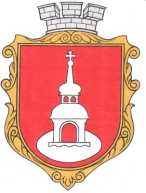 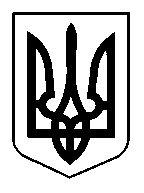                     КИЇВСЬКОЇ ОБЛАСТІ                   (сьоме скликання)                    ПРОЕКТ РІШЕННЯ                   « ___»  _____________ 2019 р.    				        м. Переяслав-ХмельницькийПро затвердження правил благоустрою території  міста Переяслава-Хмельницького Київської областіЗ метою забезпечення чистоти і порядку, охорони зелених насаджень і водойм на території міста, відповідно до наказу Міністерства регіонального розвитку, будівництва та житлово-комунального господарства України від 27 листопада 2017 р. №310 «Про затвердження Типових правил благоустрою території населеного пункту», підпункту 1 пункту 1 статті 10 Закону України „Про благоустрій населених пунктів” та пункту 44 частини 1 статті 26 Закону України «Про місцеве самоврядування в Україні», Переяслав-Хмельницька міська радаВИРІШИЛА:1.  Затвердити «Правила благоустрою території міста Переяслава-Хмель-ницького Київської області» згідно з додатками № 1, 2.2. Визнати таким, що втратило чинність рішення Переяслав-Хмельницької  міської ради №11-23-VІ від 01.08.2008 року.	   3. Контроль за виконанням даного рішення покласти на постійну комісію ради з питань соціально-економічного розвитку, інвестицій, цін, тарифів, житлово-комунальних відносин, транспорту, екології, благоустрою, підтримки підприємництва та охорони культурної спадщини.	   4. Відповідальність за виконання даного рішення покласти на першого заступника міського голови з питань діяльності виконавчих органів ради Слюсара О.М.Міський голова                               				                    Т.В.КостінСлюсар О.М.										Бочарін П.П.Вітківський О.О.										Нестеренко Є.А.Більченко О.П.Додаток № 1 до рішення Переяслав-                                                                        Хмельницької міської ради від          2019 р.  №          Правилаблагоустрою території міста Переяслава-Хмельницького                                                                                                                                                      стор.ОСНОВНІ ТЕРМІНИ                                                                                                                      2І. ЗАГАЛЬНІ ПОЛОЖЕННЯ									72. ПОРЯДОК ЗДІЙСНЕННЯ БЛАГОУСТРОЮ ТА УТРИМАННЯ    ТЕРИТОРІЙ ОБ’ЄКТІВ БЛАГОУСТРОЮ							83.ВИМОГИ ДО ВПОРЯДКУВАННЯ ТЕРИТОРІЙ ПІДПРИЄМСТВ,    УСТАНОВ, ОРГАНІЗАЦІЙ У СФЕРІ БЛАГОУСТРОЮ НАСЕЛЕНИХ ПУНКТІВ          15  4. ВИМОГИ ДО УТРИМАННЯ ЗЕЛЕНИХ НАСАДЖЕНЬ НА ОБ’ЄКТАХ БЛАГО-УСТРОЮ – ТЕРИТОРІЯХ ЗАГАЛЬНОГО КОРИСТУВАННЯ					20 5. ВИМОГИ ДО УТРИМАННЯ БУДІВЕЛЬІ СПОРУД ІНЖЕНЕРНОГО ЗАХИСТУ      ТЕРИТОРІЙ											236. ВИМОГИ ДО САНІТАРНОГО ОЧИЩЕННЯ ТЕРИТОРІЇ					247. РОЗМІРИ МЕЖ ПРИЛЕГЛОЇ Д ДО ПІДПРИЄМСТВ, УСТАНОВ ТА ОРГАНІЗАЦІЙ          ТЕРИТОРІЙ У ЧИСЛОВОМУ ЗНАЧЕННІ						            37               8. ПОРЯДОК РОЗМІЩЕННЯ МАЛИХ АРХІТЕКТУРНИХ ФОРМ ТА ТИМЧАСОВИХ     СПОРУД												379. ВИМОГИ ДО ЗДІЙСНЕННЯ БЛАГОУСТРОЮ ТА УТРИМАННЯ ПРИБУДИНКОВОЇ      ТЕРИТОРІЇ, ТЕРИТОРІЙ ЖИТЛОВОЇ І ГРОМАДСЬКОЇ ЗАБУДОВИ			3910. ВИМОГИ ДО ОХОРОНИ ТА УТРИМАННЯ  ПОВ’ЯЗАНІ З ПАМ’ЯТКАМИ      ТЕРИТОРІЙ											4211. ПОРЯДОК ЗДІЙСНЕННЯ САМОВРЯДНОГО КОНТРОЛЮ У СФЕРІ       БЛАГОУСТРОЮ  МІСТА									45		12. ВІДПОВІДАЛЬНІСТЬ ГРОМАДЯН ТА ЮРИДИЧНИХ ОСІБ ЗА ПОРУШЕННЯ       У СФЕРІ БЛАГОСТРОЮ ТЕРИТОРІЇ 							48ОСНОВНІ ТЕРМІНИУ цих правилах наведені нижче терміни які вживаються в такому значенні:автостоянка – спеціально обладнане місце для стоянки автотранспорту, позначене дорожніми знаками згідно з Правилами дорожнього руху, які затверджені Постановою Кабінету Міністрів України від 10.10.01 №1306, має тверде покриття, може мати огорожу, в тому числі тимчасову; будівництво – нове будівництво, реконструкція, реставрація, капітальний ремонт;балансоутримувач – власник або юридична особа, яка за договором з власником утримує на балансі відповідне майно, а також веде бухгалтерську, статистичну та іншу передбачену законодавством звітність, здійснює розрахунки коштів, необхідних для своєчасного проведення капітального і поточного ремонтів та утримання, а також забезпечує управління цим майном і несе відповідальність за його експлуатацію згідно з законом;благоустрій міста – комплекс робіт з інженерного захисту, розчищення, осушення та озеленення території, а також соціально-економічних, організаційно-правових та екологічних заходів з покращення мікроклімату, санітарного очищення, зниження рівня шуму та інше, що здійснюється на території міста з метою її раціонального використання, належного утримання та охорони, створення умов щодо захисту і відновлення сприятливого для життєдіяльності людини довкілля;вулиці населених пунктів - смуга міської або сільської території, обмежена геодезично фіксованими границями – червоними лініями, яка призначена для руху транспортних засобів та/або пішоходів, з усіма розташованими в її межах спорудами та інженерними мережами – складовими елементами вулицідороги населених пунктів – ділянки вуличної мережі з рухом переважно транзитного або вантажного автомобільного транспорту, геодезично зафіксовані червоними лініями та переважно є виходами на автомобільні дороги загального користування; частина території, призначена для руху транспортних засобів і пішоходів, з усіма розташованими на ній спорудами (мостами, шляхопроводами, естакадами, надземними та підземними пішохідними переходами) та засобами організації дорожнього руху і обмежена по ширині зовнішнім краєм тротуарів або краєм смуги відводу.Цей термін включає також спеціально збудовані тимчасові дороги окрім самостійно накатаних доріг (колій).вулично-дорожня мережа – призначена для руху транспортних засобів і пішоходів мережа вулиць, доріг загального користування, внутрішньо квартальних та інших проїздів, тротуарів, пішохідних і велосипедних доріжок, а також набережні, майдани, площі, вуличні автомобільні стоянки з інженерними та допоміжними спорудами, технічними засобами організації дорожнього руху;заходи з благоустрою міста – роботи щодо відновлення, належного утримання та раціонального використання територій, охорони та організації упорядкування об’єктів благоустрою з урахуванням особливостей їх використання;землевласник – юридична або фізична особа, якій виділяється земельна ділянка у власність чи користування;зона охорони пам'ятки (історико-культурної спадщини) - територія, що безпосередньо прилягає до пам'ятки, на яку розроблено науково-проектну документацію, що визначає межі та режим використання пам'ятки і затверджена уповноваженими органами охорони культурної спадщини. зона регулювання забудови I категорії - територія, що знаходиться за межами охоронних зон пам'ятки, але композиційно пов'язана з пам'яткою та виконує функцію перехідної та синтезуючої зони до об'єктів архітектури та містобудування.зона регулювання забудови II категорії - територія, що композиційно пов'язана з пам'яткою, має значні втрати історичної фонової забудови та містобудівної структури, але знаходиться за межами охоронних зон пам'ятки та зони охорони археологічного культурного шару.зона охоронюваного ландшафту - територія характерного природного та містобудівного ландшафту, що історично сформувалася, на яку розроблено науково-проектну документацію, що визначає межі та режим використання зони і затверджена уповноваженими органами охорони культурної спадщини.історичний ареал – частина території, що зберегла об'єкти культурної спадщини і пов'язані з ними розпланування та форму забудови, які проходять з попередніх періодів розвитку міста, типові для певних культур або періодів розвитку.капітальний ремонт будівлі – комплекс ремонтно-будівельних робіт, пов'язаних з відновленням або поліпшенням експлуатаційних показників будівель і споруд із заміною або відновленням  окремих конструкцій або їх елементів, інженерного обладнання без зміни геометричних розмірів об'єкта, функціонального призначення та його техніко-економічних показників.консервація - комплекс будівельних робіт, призначених для зберігання об’єкта, на якому будівництво тимасовово призупинено або припинено, які включають тимчасові та постійно діючі захисні або конструктивні заходи, які запобігають його руйнуванню.користувач земельної ділянки - фізична особа або юридична особа будь-якої форми власності, що у передаченому законом порядку набула право володіння та користування земельною ділянкою за визначеним цільовим призначенням, що не припинено.критерій оцінки стану прибирання і санітарного утримання території – показники (середній відсоток порушень), на підставі яких здійснюється оцінка стану прибирання і санітарного утримання території міста;лінія регулювання забудови - визначені в містобудівній документації межі розташування будинків і споруд відносно червоних ліній, меж окремих земельних ділянок, природних меж та інших територій.мала архітектурна форма  – це елемент декоративного чи іншого оснащення об’єкта благоустрою. До малих архітектурних форм належать: альтанки, павільйони, навіси; паркові арки (аркади) і колони (колонади); вуличні вази, вазони і амфори; декоративна та ігрова скульптура; вуличні меблі (лавки, лави, столи); сходи, балюстради; паркові містки; огорожі, ворота, грати; інформаційні стенди, дошки, вивіски; інші елементи благоустрою, визначені законодавством;містобудівна діяльність -   цілеспрямована діяльність державних органів місцевого самоврядування, підприємств, установ, організацій, громадян, об'єднань громадян по створенню та підтриманню повноцінного життєвого середовища, яка включає прогнозування розвитку населених пунктів і територій, планування, забудову та інше використання територій, проектування, будівництво об'єктів містобудування, спорудження інших об'єктів, реконструкцію історичних населених пунктів при збереженні  традиційного характеру середовища, реставрацію та реабілітацію об'єктів культурної спадщини, створення  інженерної та транспортної інфраструктури.містобудівна документація – затверджені у встановленому порядку текстові та графічні матеріали, якими регулюються планування, забудова та інше використання територій.нежиле приміщення – приміщення, яке належить до житлового (не житлового) комплексу, але не відноситься до житлового фонду і є самостійним об'єктом цивільно-правових відносин.нове будівництво – будівництво об'єкту або комплексу об'єктів основного, підсобного та обслуговуючого призначення новостворених будинків, споруд, а також філій та окремих виробництв, що здійснюється на вільних або звільнених від забудови майданчиках (територіях) із метою створення нових виробничих потужностей, надання послуг, постійного або тимчасового проживання населення.об'єкт архітектури – будинок, споруда житлово-цивільного, комунального, промислового або іншого призначення.об'єкт будівництва – окремий будинок або споруда з підсобними та обслуговуючими при будинковими будівлями та спорудами ( комплекс будівель та споруд), на будівництво, реконструкцію яких розробляється окремий проект будівництва зі  зведеним кошторисним розрахунком вартості будівництва.об'єкт зовнішньої реклами – ( далі – ОЗР) – рекламний носій та спеціальна рекламна конструкція  для його розміщення на будинках (будівлях) і спорудах, спорудах спеціального призначення, відкритій місцевості,  міських вулицях та площах, у зелених зонах, на елементах вуличного обладнання та інших об'єктах незалежно від форм власності та підпорядкованості.об'єкт інвестування - об'єкт інвестиційної діяльності, проектування та/або будівництво та/або експлуатація якого фінансується інвестором. об'єкт культурної спадщини – визначне місце, споруда (витвір), комплекс (ансамбль) їхні частини, пов'язані з ними рухомі предмети, а також території чи водні об'єкти, інші природні, природно-антропогенні або створені  людиною об'єкти незалежно від стану збереженості, що донесли до нашого часу цінність з археологічного, естетичного, етнологічного, історичного, архітектурного, мистецького, наукового чи художнього погляду та зберегли свою автентичність. об'єкт містобудування – функціональні  території м. Переяслав-Хмельницького (житлової та громадської забудови, виробничі, рекреаційні, комунальні, охорони культурної спадщини, природоохоронні та інші), будинки та споруди, їх комплекси, інші об'єкти архітектури, комунікації та споруди інженерної і транспортної  інфраструктури. органи місцевого самоврядування – Переяслав-Хмельницька міська рада та її виконавчі органи;пам'ятка - об'єкт культурної спадщини національного або місцевого значення, який занесено до Державного реєстру нерухомих пам'яток України, або до Реєстру об'єктів культурної спадщини та пам'яток національного та місцевого значення м. Переяслава-Хмельницького. пам'ятка архітектури - зафіксоване у матеріальній формі свідчення певного етапу розвитку архітектури: будинок, споруда, комплекс, що найбільш повно втілили в собі характерні риси окремих етапів розвитку архітектури, стилю, функціонального типу будівлі, та знаходиться під охороною держави.пам'ятка містобудування - зафіксоване у матеріальній формі свідчення певного етапу розвитку містобудування: вулиці, майдани, планувальна структура, що відображають певний етап розвитку містобудування та знаходяться під охороною держави.пам'ятка природи – територіальне або природнє утворення (об'єкт), що має унікальні якості або найбільш повно втілює характерні риси природи тіґї чи іншої місцевості, створене або визначене у встановленому чинним законодавством порядку та охороняється державою з метою збереження їх у приородному стані.паспорт фасаду – реєстраційний документ, яким фіксується архітектурне та колористичне вирішення (в тому числі за необхідності – художнє освітлення всіх фасадів споруди).право земельного сервітуту - право фізичної або юридчної особи, в тому числі власника або землекористувача земельної ділянки, на обмежене платне або безоплатне користування чужою земельною ділянкою або ділянками із визначеною метою. проектна документація  -  затверджені  текстові  та  графічні матеріали, якими визначаються містобудівні,  об'ємно-планувальні, архітектурні,  конструктивні,  технічні, технологічні вирішення, а також кошториси об'єктів будівництва.проект розподілу території – містобудівна документація, яка розробляється для мікрорайону (кварталу) чи його частини з метою розмежування земельних ділянок.пляжі – ділянки узбережжя річок ( в тому числі прибережні захисні смуги річок встановленою шириною), представлені піщаним природним або штучно утвореним ландшафтом, призначені для проведення різноманітних пляжних процедур, купання та відпочинку..реконструкція – комплекс будівельних робіт, пов’язаних із зміною техніко-економічних показників або використанням об’єкта за новим призначенням в межах існуючих будівельних габаритів. Складовою частиною реконструкції об’єкта може бути його капітальний ремонт.реставрація – повне чи часткове відновлення пошкоджених або втрачених будівельних та художніх характеристик об’єкта у первісному або відтвореному вигляді на пам’ятниках архітектури. Складовою частиною реставрації може бути консервація або капітальний ремонт.реставраційне завдання – документ, який містить комплекс містобудівних, архітектурних та реставраційних вимог на розроблення науково-проектної документації на пам’ятки архітектури і містобудування.самовільне будівництво - будівництво, реконструкція, реставрація та капітальний ремонт об’єктів, що здійснюється юридичними та фізичними особами незалежно від форм власності та відомчої належності, з порушенням порядку, встановленого містобудівним законодавством, зокрема:- за відсутності проектної документації, узгодженої з відділом архітектури та містобудування та затвердженої в установленому порядку; - із грубим порушенням будівельних норм і правил, державних стандартів та державних будівельних норм;- при будівництві з відхиленнями від узгодженого проекту.сервітут - обмеження права власника, користувача земельної ділянки, що встановлюється угодою, рішенням суду або у інший перебачений законом спосіб.  спеціальні погодження – погодження щодо видів використання нерухомості та землекористування, які є не відповідними переліку переважних та супутніх видів використання для зазначеної зони за Місцевими правилами забудови, що надаються  після належного обґрунтування намірів.суб'єкти містобудування - органи виконавчої влади, органи місцевого самоврядування, фізичні та юридичні особи, що здіснюють управлінську, регуляторну, професійну, господарську (в тому числі інвестиційну) та споживацьку діяльність у сфері містобудування.супутній вид використання земельної ділянки – вид використання, який є доцільним або бажаним для повноцінного функціонування переважного виду використання земельної ділянки.  територія – сукупність земельних ділянок, які використовуються для розміщення об’єктів загального користування: парків, скверів, бульварів, вулиць, провулків, узвозів, проїздів, шляхів, площ, майданів, набережних, прибудинкових територій, пляжів, кладовищ, рекреаційних, оздоровчих, навчальних, спортивних, історико-культурних, об’єктів промисловості, комунально-складських та інших об’єктів у межах міста;тимчасова споруда торговельного, побутового, соціально-культурного чи іншого призначення для здійснення підприємницької діяльності - одноповерхова споруда, що виготовляється з полегшених конструкцій з урахуванням основних вимог до споруд, визначених технічним регламентом будівельних виробів, будівель і споруд, і встановлюється тимчасово, без улаштування фундаменту; тимчасова споруда для здійснення підприємницької діяльності може мати закрите приміщення для тимчасового перебування людей (павільйон площею не більше 30 квадратних метрів по зовнішньому контуру, який має відповідати порядку розміщення тимчасових споруд) або не мати такого приміщення.тимчасові споруди – житлові, культурно-побутові та інші будинки і споруди для обслуговування будівельників (дороги, склади, бетонорозчинні вузли та ін.) споруди виробничого призначення, необхідні для виконання будівельного-монтажних робіт, які розбираються по закінченні будівництва.  червоні лінії - визначені в містобудівній документації відносно пунктів геодезичної мережі межі існуючих та запроектованих магістралей, вулиць, майданів, які відмежовують території мікрорайонів, кварталів та території іншого призначення.утримання в належному стані територій – використання її за призначенням відповідно до генерального плану міста, іншої містобудівної документації, місцевих правил забудови, правил благоустрою території міста, а також санітарне очищення території, її озеленення, збереження та відновлення об’єктів благоустрою;І. ЗАГАЛЬНІ ПОЛОЖЕННЯПравила благоустрою, санітарного утримання територій, забезпечення чистоти і порядку в місті Переяславі-Хмельницькому Київської області (надалі – Правила) визначають правові, економічні, екологічні, соціальні та організаційні засади благоустрою міста і визначають комплекс заходів, необхідних для забезпечення чистоти і порядку в місті.1.1. Учасниками правовідносин у питаннях благоустрою згідно з цими правилами є керівники та інші посадові особи підприємств, організацій, установ незалежно від форм власності і відомчого підпорядкування, фізичні особи, а також посадові особи, уповноважені складати протоколи про адміністративні правопорушення та організацію роботи по забезпеченню контролю за санітарним станом міста.1.2. Координацію діяльності підприємств у галузі благоустрою і санітарного утримання територій, забезпечення чистоти і порядку в місті Переяславі-Хмельницькому здійснює перший заступник міського голови та начальник уповноваженого виконавчого органу з питань благоустрою міської ради.1.3. Організація і контроль з благоустрою, прибирання і санітарного утримання території по підтримці чистоти і порядку покладається на виконавчий комітет Переяслав-Хмельницької міської ради, міський відділ поліції, громадських інспекторів з благоустрою міста Переяслава-Хмельницького.1.4. Контроль і нагляд за виконанням вимог даних Правил здійснюють: уповноважений виконавчий орган з питань благоустрою Переяслав-Хмельницької міської ради;комунальні підприємства Переяслав-Хмельницької міської ради;балансоутримувачі об’єктів благоустрою;інші органи згідно з повноваженнями та чинним законодавством;1.5. Усі відомчі інструкції та інші акти, які прийняті з питань санітарного утримання, організації прибирання і забезпечення чистоти та порядку на території міста не повинні суперечити вимогам дійсних Правил.1.6. Внесення змін до Правил здійснюється Переяслав-Хмельницькою міською радою в встановленому законодавством порядку.1.7. Фінансування заходів із благоустрою населеного пункту здійснюється відповідно до статті 36 Закону України «Про благоустрій населених пунктів». Участь громадян у фінансуванні заходів із благоустрою населеного пункту здійснюється відповідно до статті 37 Закону України «Про благоустрій населених пунктів».1.8. Громадяни та юридичні особи є відповідальними за порушення цих Типових правил та правил благоустрою територій населених пунктів згідно з вимогами законодавства України.2. ПОРЯДОК ЗДІЙСНЕННЯ БЛАГОУСТРОЮ ТА УТРИМАННЯ ТЕРИТОРІЙ ОБ’ЄКТІВ БЛАГОУСТРОЮ2.1. Дійсними правилами визначається порядок благоустрою міста, його санітарний стан – утримання дворових і внутрішньо квартальних територій, проїзної частини вулиць, доріг, мостів, шляхопроводів, павільйонів, на зупинках міського транспорту, парків, садів, скверів, бульварів, газонів, привокзальних територій, територій навколо підприємств торгівлі і громадського харчування, територій, що прилягають до будівельних майданчиків, виробничих територій, пустирів, об’єктів культурної спадщини, кладовищ.2.2. Правовою основою Правил є Закони України та інші нормативно-правові акти: «Про благоустрій населених пунктів»;«Про місцеве самоврядування в Україні»;«Про охорону навколишнього природного середовища»;«Про відходи»;«Про охорону атмосферного повітря»;«Про відповідальність підприємств, їхніх об’єднань, установ і організацій за правопорушення у сфері містобудівної діяльності»;«Про охорону культурної спадщини»;«Про регулювання містобудівної діяльності»«Про основи містобудування»«Про природно-заповідний фонд України».«Про рекламу»;«Про дорожній рух»;«Про автомобільні дороги»;«Про органи самоорганізації населення»;«Про внесення змін до Закону України «Про карантин рослин»;«Про житлово-комунальні послуги»;«Про забезпечення санітарного та епідемічного благополуччя населення»;«Про захист тварин від жорстокого поводження»«Про внесення змін до деяких законодавчих актів України щодо реформування сфери паркування транспортних засобів №2262-VIII від 21.12.2017;інші закони та нормативні акти України, які регулюють правовідносини у сфері благоустрою.2.3. Управління у сфері благоустрою міста здійснюють Переяслав-Хмельницька міська рада та уповноважений виконавчий орган з питань благоустрою Переяслав-Хмельницької міської ради.2.4. Переяслав-Хмельницька  міська рада у межах своїх повноважень на конкурсних засадах визначає балансоутримувачів для організації благоустрою та утримання територій об’єктів благоустрою, в тому числі мостів, шляхопроводів, доріг об’єктів зовнішнього освітлення, зеленого господарства, полігону твердих побутових відходів, кладовищ та інші згідно з виділеними лімітами бюджетних коштів на їх утримання.При розташуванні на цих об’єктах будівель та споруд торговельного, соціально-культурного, спортивного та іншого призначення їх власники зобов’язані забезпечити належне утримання даної їм у встановленому порядку земельної ділянки, а також на умовах договору, укладеного з балансоутримувачем, забезпечують належне утримання іншої закріпленої за ними території (прилеглої території) та/або брати пайову участь в утриманні об’єкта благоустрою. Обсяги пайової участі визначає власник об’єкта благоустрою згідно з нормативами, затвердженими у встановленому порядку.Утримання інших територій міста виконується їх власниками, підприємствами, організаціями, установами різних форм власності, фізичними та юридичними особами відповідно до цих правил.2.5. Благоустрій територій здійснюється з урахуванням особливостей таких територій відповідно до вимог законодавства та нормативно-технічних документів, містобудівної документації на місцевому рівні, з урахуванням вимог встановлених для історичних ареалів. Проектування та будівництво об’єктів будівництва на об’єктах благоустрою здійснюється відповідно до вимог законодавства у сфері містобудівної діяльності, Закону України «Про оцінку впливу на довкілля», ДБН Б.2.2-5:2011 «Планування та забудова міст, селищ і функціональних територій. Благоустрій територій»,  ДБН Б.2.2-12:2018 Планування і забудова населених пунктів, ДБН В2.2-40:2018 «Інклюзивність будівель і споруд».2.6. Утримання об’єктів благоустрою здійснюється відповідно до статті 15 Закону України «Про благоустрій населених пунктів» та Порядку проведення ремонту та утримання об’єктів благоустрою населених пунктів, затвердженого наказом Державного комітету України з питань житлово-комунального господарства від 23 вересня 2003 року № 154, зареєстрованого в Міністерстві юстиції України 12 лютого 2004 року за № 189/8788. Благоустрій та утримання парків (гідропарків, лісопарків, лугопарків, парків культури і відпочинку, парків - пам’яток садово-паркового мистецтва, спортивних, дитячих, меморіальних та інших (далі - парків), рекреаційних зон, садів, скверів і майданчиків здійснюється відповідно до планів, розроблених балансоутримувачем чи підприємством, що здійснює утримання об’єктів благоустрою, та затверджених відповідним органом державної влади чи органом місцевого самоврядування, а об’єкта, який перебуває у приватній власності, - його власником. Благоустрій та утримання парків, що належать до територій та об’єктів природно-заповідного фонду, здійснюється відповідно до вимог Закону України «Про природно-заповідний фонд України».2.7. Благоустрій та утримання у належному стані парків, рекреаційних зон, садів, скверів і розташованих на їхніх територіях майданчиків для дозвілля здійснюється з дотриманням вимог Законів України «Про благоустрій населених пунктів», «Про охорону навколишнього природного середовища», «Про оцінку впливу на довкілля», а також: Правил утримання зелених насаджень у населених пунктах України, затверджених наказом Міністерства будівництва, архітектури та житлово-комунального господарства України від 10 квітня 2006 року № 105, зареєстрованих у Міністерстві юстиції України 27 липня 2006 року за № 880/12754;Правил будови і безпечної експлуатації атракціонної техніки, затверджених наказом Міністерства України з питань надзвичайних ситуацій та у справах захисту населення від наслідків Чорнобильської катастрофи від 01 березня 2006 року № 110, зареєстрованих у Міністерстві юстиції України 07 квітня 2006 року за № 405/12279;Правил пожежної безпеки в Україні, затверджених наказом Міністерства внутрішніх справ України від 30 грудня 2014 року № 1417, зареєстрованих у Міністерстві юстиції України 05 березня 2015 року за № 252/26697;Державних санітарних норм та правил утримання територій населених пунктів, затверджених наказом Міністерства охорони здоров’я України від 17 березня 2011 року № 145, зареєстрованих у Міністерстві юстиції України 05 квітня 2011 року за № 457/19195;ДБН В.2.3-5-2017 «Вулиці та дороги населених пунктів»;інших нормативно-правових актів та нормативно-технічних документів.2.8.Благоустрій рекреаційних зон, що використовуються для організованого масового відпочинку та купання, здійснюється із дотриманням вимог нормативно-технічних документів, якими визначаються гігієнічні вимоги до зон рекреації водних об’єктів.2.9.Благоустрій територій оздоровчих закладів здійснюється із дотриманням вимог Державних санітарних правил розміщення, улаштування та експлуатації оздоровчих закладів, затверджених наказом Міністерства охорони здоров’я України від 19 червня 1996 року № 172, зареєстрованих у Міністерстві юстиції України 24 липня 1996 року за № 378/1403.2.10. Не допускається знищення чи пошкодження елементів благоустрою на територіях парків, рекреаційних зон, садів, скверів і майданчиків.2.11. Господарська зона парків, рекреаційних зон, садів, скверів і майданчиків з контейнерними майданчиками та громадськими вбиральнями розташовується не ближче ніж 50 м від місць масового скупчення людей (танцювальні, естрадні майданчики, фонтани, головні алеї, видовищні павільйони).2.12. Кількість урн для сміття на територіях парків, рекреаційних зон, садів, скверів і розташованих на їхніх територіях майданчиків для дозвілля встановлюють в достатній кількості. На головних алеях парку відстань між урнами повинна бути не більше ніж 40 м. Біля кожної тимчасової споруди торговельного, побутового, соціально-культурного чи іншого призначення для здійснення підприємницької діяльності встановлюють урну для сміття місткістю не менше ніж 0,01 м-3.2.13. Кількість контейнерів для сміття на господарських майданчиках парків, рекреаційних зон, садів, скверів і майданчиків визначається за показником середнього утворення відходів за три дні.  2.14. Основне прибирання парків здійснюється після їх закриття та до восьмої години ранку. Протягом дня необхідно збирати відходи, у тому числі екскременти тварин, опале листя, проводити патрульне прибирання, поливати зелені насадження.2.15. Поливальні пристрої повинні бути в справному стані.2.16. Поверхневі і заглиблені поливальні мережі водогону на зиму підлягають консервації із дотриманням вимог Правил технічної експлуатації систем водопостачання та водовідведення населених пунктів України, затверджених наказом Державного комітету України по житлово-комунальному господарству від 05 липня 1995 року № 30, зареєстрованих у Міністерстві юстиції України 21 липня 1995 року за № 231/767.2.17. Благоустрій територій об’єктів культурної спадщини здійснюється відповідно до:Закону України «Про благоустрій населених пунктів»;Закону України «Про охорону культурної спадщини»;постанови Кабінету Міністрів України від 13 березня 2002 року№ 318 «Про затвердження Порядку визначення меж та режимів використання історичних ареалів населених місць, обмеження господарської діяльності на території історичних ареалів населених місць»;постанови Кабінету Міністрів України від 26 липня 2001 року №878 «Про затвердження Списку історичних населених місць України»;постанови Кабінету Міністрів України від 28 грудня 2001 року №1768 «Про затвердження Порядку укладення охоронних договорів на пам’ятки культурної спадщини»;Правил пожежної безпеки в Україні, затверджених наказом Міністерства внутрішніх справ України від 30 грудня 2014 року № 1417, зареєстрованих у Міністерстві юстиції України 05 березня 2015 року за № 252/26697;ДБН Б.2.2-5:2011 «Планування та забудова міст, селищ і функціональних територій. Благоустрій територій»;ДБН 360-92** «Містобудування. Планування та забудова міських і сільських поселень»;ДСТУ Б Б.2.2-10:2016 «Склад та зміст науково-проектної документації щодо визначення меж і режимів використання зон охорони пам’яток архітектури та містобудування».Діючого архітектурного-опорного плану міста та його окремого розділу «Зони охорони», ДБН Б.2.2-12:2018 Планування і забудова населених пунктів»2.18. Облік та охорона рідкісних і таких, що перебувають під загрозою зникнення, видів тваринного і рослинного світу, занесених до Червоної книги України, розташованих на об’єктах благоустрою, здійснюється відповідно до Закону України «Про Червону книгу України» та Правил утримання зелених насаджень у населених пунктах України, затверджених наказом Міністерства будівництва, архітектури та житлово-комунального господарства України від 10 квітня 2006 року № 105, зареєстрованих у Міністерстві юстиції України 27 липня 2006 року за № 880/12754.2.19. Утримання та ремонт об’єктів благоустрою вулично-дорожньої мережі населених пунктів здійснюється балансоутримувачем з дотриманням вимог:Закону України «Про дорожній рух»;Закону України «Про автомобільні дороги»;Єдиних правил ремонту і утримання автомобільних доріг, вулиць, залізничних переїздів, правил користування ними та охорони, затверджених постановою Кабінету Міністрів України від 30 березня 1994 року № 198;Технічних правил ремонту і утримання вулиць та доріг населених пунктів, затверджених наказом Міністерства регіонального розвитку, будівництва та житлово-комунального господарства України від 14 лютого 2012 року № 54, зареєстрованих у Міністерстві юстиції України 05 березня 2012 року за № 365/20678;Правил пожежної безпеки в Україні, затверджених наказом Міністерства внутрішніх справ України від 30 грудня 2014 року № 1417, зареєстрованих у Міністерстві юстиції України 05 березня 2015 року за № 252/26697;ДСТУ 3090-95 «Безпека дорожнього руху. Організація робіт з експлуатації міських вулиць та доріг. Загальні положення»;ДСТУ 3587-97 «Безпека дорожнього руху. Автомобільні дороги, вулиці та залізничні переїзди. Вимоги до експлуатаційного стану»;ДБН В.2.3-5-2017 «Вулиці та дороги населених пунктів».ДБН В.2.2-40:2018  «Інклюзивність будівель і споруд» 2.20. Балансоутримувач об’єкта благоустрою вулично-дорожньої мережі населеного пункту забезпечує утримання такого об’єкта з необхідною кількістю машин, механізмів, спеціалізованої техніки, посипних матеріалів та реагентів.2.21. Озеленення об’єктів благоустрою вулично-дорожньої мережі здійснюється відповідно балансоутримувачем до Правил утримання зелених насаджень у населених пунктах України, затверджених наказом Міністерства будівництва, архітектури та житлово-комунального господарства України від 10 квітня 2006 року № 105, зареєстрованих у Міністерстві юстиції України 27 липня 2006 року за № 880/12754.2.22. Суб’єкти господарської діяльності, які є власниками земельних ділянок та/або землекористувачами, а також власники та/або користувачі тимчасових споруд, що розташовані в межах «червоних ліній» вулиць і доріг, зобов’язані на закріпленій території:забезпечувати утримання та ремонт відповідної території;утримувати та забезпечувати належний технічний стан охоронної зони інженерних комунікацій, обладнання, споруд та інших елементів дорожніх об’єктів, що використовуються, відповідно до їх функціонального призначення;у разі виявлення небезпечних умов в експлуатації споруд і об’єктів, аварій і руйнувань, що призвели до виникнення перешкод у дорожньому русі або загрожують збереженню елементів дорожніх об’єктів, негайно повідомляти власників дорожніх об’єктів або уповноважених ними органів, а також територіальний орган або підрозділ Національної поліції України;дотримуватись вимог норм і правил щодо охорони дорожніх об’єктів.2.23. У межах «червоних ліній» вулиць і доріг забороняється:розміщувати споруди та об’єкти;смітити, псувати дорожнє покриття, обладнання, зелені насадження;спалювати сміття, опале листя та інші відходи, складати їх для тривалого зберігання;скидати промислові та меліоративні води в систему дорожнього зливостоку;встановлювати намети;випасати худобу та свійську птицю;скидати сніг.2.24. Місця проведення дорожніх робіт з утримання або ремонту об’єктів благоустрою на вулично-дорожній мережі повинні мати відповідне огородження, тимчасові дорожні знаки та належне освітлення в нічний час.2.25. Усі дорожні об’єкти згідно з їх класифікацією та значенням підлягають інвентаризації, технічному обліку балансоутримувачами дорожніх об’єктів.2.26 Розміри, форма та розміщення дорожніх знаків повинні відповідати вимогам Правил дорожнього руху, затверджених постановою Кабінету Міністрів України від 10 жовтня 2001 року № 1306 (далі - Правила дорожнього руху), та ДСТУ 4100-2014 «Знаки дорожні. Загальні технічні умови. Правила застосування».Розміри, форма та колір дорожньої розмітки повинні відповідати вимогам Правил дорожнього руху та ДСТУ 2587:2010 «Безпека дорожнього руху. Розмітка дорожня. Загальні технічні вимоги. Методи контролювання. Правила застосування».Технічні вимоги до дорожніх світлофорів та їх розміщення визначають згідно з ДСТУ 4092-2002 «Безпека дорожнього руху. Світлофори дорожні. Загальні технічні вимоги, правила застосування та вимоги безпеки».Дорожні огородження мають відповідати вимогам ДСТУ 2734 «Огородження дорожнє тросового типу. Загальні технічні умови», ДСТУ 2735-94 «Огородження дорожні і напрямні пристрої. Правила застосування. Вимоги безпеки дорожнього руху», ДСТУ Б В.2.3-10-2003 «Огородження дорожнє парапетного типу. Загальні технічні умови», ДСТУ Б В.2.3-11-2004 «Огородження дорожнє перильного типу. Загальні технічні умови», ДСТУ Б В.2.3-12-2004 «Огородження дорожнє металеве бар’єрного типу. Загальні технічні умови», ДСТУ 7168:2010 «Безпека дорожнього руху. Огородження дорожні тимчасові. Загальні технічні умови».2.27. Обмеження або заборона дорожнього руху під час виконання робіт на автомобільних дорогах, вулицях, залізничних переїздах здійснюється відповідно до вимог Законів України «Про дорожній рух», «Про автомобільні дороги».2.28. Утримання штучних споруд вулично-дорожньої мережі здійснюється з додержанням вимог Технічних правил ремонту і утримання вулиць та доріг населених пунктів, затверджених наказом Міністерства регіонального розвитку, будівництва та житлово-комунального господарства України від 14 лютого 2012 року № 54, зареєстрованих у Міністерстві юстиції України 05 березня 2012 року за № 365/20678, та нормативно-технічних документів.Обстеження мостів і труб здійснюється з дотриманням вимог законодавства та ДБН В 2.3-6-2009 «Споруди транспорту. Мости та труби. Обстеження та випробування».2.29. На територіях автостоянок забезпечується додержання Державних санітарних норм та правил утримання територій населених місць, затверджених наказом Міністерства охорони здоров’я України від 17 березня 2011 року № 145, зареєстрованих у Міністерстві юстиції України 05 квітня 2011 року за № 457/19195, вимог цих правил, встановленого порядку паркування.Утримання у належному стані територій автостоянок здійснюються балансоутримувачами із дотриманням вимог Правил зберігання транспортних засобів на автостоянках, затверджених постановою Кабінету Міністрів України від 22 січня 1996 року № 115, Правил паркування транспортних засобів, затверджених постановою Кабінету Міністрів України від 03 грудня 2009 року № 1342, та правил пожежної безпеки в Україні, затверджених наказом Міністерства внутрішніх справ України від 30 грудня 2014 року № 1417, зареєстрованих у Міністерстві юстиції України 05 березня 2015 року за № 252/26697;2.30. На територіях майданчиків для паркування транспортних засобів балансоутримувачами забезпечується додержання Державних санітарних норм та правил утримання територій населених місць, затверджених наказом Міністерства охорони здоров’я України від 17 березня 2011 року № 145, зареєстрованих у Міністерстві юстиції України 05 квітня 2011 року за № 457/19195, вимог цих правил, встановленого порядку паркування.Утримання у належному стані територій майданчиків для паркування транспортних засобів здійснюють балансоутримувачами із дотриманням вимог  Закону України «Про внесення змін до деяких законодавчих актів України щодо реформування сфери паркування транспортних засобів» від 21.12.2017 №2262-VIII; Правил паркування транспортних засобів, затверджених постановою Кабінету Міністрів України від 03 грудня 2009 року № 1342; Правил пожежної безпеки в Україні, затверджених наказом Міністерства внутрішніх справ України від 30 грудня 2014 року № 1417, зареєстрованих у Міністерстві юстиції України 05 березня 2015 року за № 252/26697; Державних будівельних норм «Планування та забудова міст, селищ та функціональних територій. Благоустрій територій» Б.2.2.-5:2011; Державних будівельних норм «Планування і забудова територій» Б.2.2.-12:2018;2.31. Роботи з утримання балансоутримувачами в належному стані територій автостоянок та майданчиків для паркування транспортних засобів включають:очищення, миття, відновлення і заміну дорожніх знаків та інформаційних стендів (щитів), належне утримання дорожньої розмітки місць для стоянки або паркування, в’їздів та виїздів, а також транспортних або пішохідних огороджень (у разі наявності);систематичне очищення території та під’їзних шляхів від пилу, сміття та листя шляхом їх підмітання та миття;забезпечення постійного очищення території та під’їзних шляхів від снігу, починаючи з початку снігопаду, та від ожеледі, починаючи з моменту її виникнення, і обробки їх фрикційними та іншими протиожеледними матеріалами;утримання та поточний ремонт дорожнього покриття і під’їзних шляхів, а також систем поверхневого водовідведення у межах території (у разі наявності);забезпечення функціонування паркувальних автоматів, в’їзних та виїзних терміналів (очищення, миття, фарбування, відновлення їх роботи, заміна окремих деталей, планові обстеження, нагляд за справністю, їх технічна підтримка та програмне забезпечення);забезпечення утримання та належного функціонування засобів та обладнання зовнішнього освітлення території;утримання контрольно-пропускного пункту, приміщення для обслуговуючого персоналу, вбиралень, побутових приміщень тощо (у разі наявності);забезпечення функціонування систем відеоспостереження за рухом транспортних засобів на їх території і табло із змінною інформацією про наявність вільних місць (у разі їх наявності), яке розташовується на в’їзді;утримання систем протипожежного захисту та зовнішнього протипожежного водопроводу;утримання первинних засобів пожежогасіння (вогнегасників), пожежного інвентарю, обладнання та засобів пожежогасіння;утримання зелених насаджень, їх охорона та відновлення.2.32. На автостоянках та майданчиках для паркування транспортних засобів забороняється: засмічувати територію, мити транспортні засоби в непередбачених для цього місцях, розпалювати вогнища, здійснювати торгівлю, зливати відпрацьовані мастила на землю чи дорожнє покриття, псувати обладнання місць стоянки, паркування, пошкоджувати зелені насадження. Автостоянки використовують виключно за цільовим призначенням.2.33.Утримання територій пляжів у належному стані здійснюється з дотриманням вимог Водного кодексу України, Закону України «Про благоустрій населених пунктів» і Державних санітарних норм та правил утримання територій населених місць, затверджених наказом Міністерства охорони здоров’я України від 17 березня 2011 року № 145, зареєстрованих у Міністерстві юстиції України 05 квітня 2011 року за № 457/19195.2.34. Утримання кладовищ, а також інших місць поховання здійснюється з дотриманням вимог:Закону України «Про поховання та похоронну справу»;Порядку утримання кладовищ та інших місць поховань, затвердженого наказом Державного комітету України з питань житлово-комунального господарства від 19 листопада 2003 року №193, зареєстрованого у Міністерстві юстиції України 08 вересня 2004 року за № 1113/9712;Державних санітарних правил і норм «Гігієнічні вимоги щодо облаштування і утримання кладовищ в населених пунктах України(ДСанПіН 2.2.2.028-99), затверджених постановою Головного державного санітарного лікаря України від 01 липня 1999 року № 28.2.35. Утримання дитячих, спортивних та інших майданчиків для дозвілля та відпочинку здійснюється з додержанням санітарних і технічних норм, які забезпечують безпечне користування ними. Наявне обладнання, спортивні, розважальні та інші споруди, інші елементи благоустрою повинні підтримуватися у належному технічному стані, своєчасно очищатися від бруду, сміття, снігу, льоду. Не допускається наявність небезпечного для життя та здоров’я громадян обладнання, елементів благоустрою.2.36. Утримання майданчиків та зон для вигулу домашніх тварин здійснюється з дотриманням вимогстатті  30-1 Закону України «Про благоустрій населених пунктів».2.37. Порядок проведення робіт з технічної інвентаризації та паспортизації об’єктів благоустрою визначається Інструкцією з проведення технічної інвентаризації та паспортизації об’єктів благоустрою населених пунктів, затвердженою наказом Міністерства регіонального розвитку, будівництва та житлово-комунального господарства України від 29 жовтня 2012 року № 550, зареєстрованою у Міністерстві юстиції України 19 листопада 2012 року за № 1937/22249.3.ВИМОГИ ДО ВПОРЯДКУВАННЯ ТЕРИТОРІЙ ПІДПРИЄМСТВ, УСТАНОВ, ОРГАНІЗАЦІЙ У СФЕРІ БЛАГОУСТРОЮ НАСЕЛЕНИХ ПУНКТІВ3.1. Підприємства, установи, організації, які розміщуються на території об’єкта благоустрою, можуть утримувати закріплену за ними територію або брати пайову участь в утриманні цього об’єкта на умовах договору, укладеного із балансоутримувачем.Визначення меж утримання територій, прилеглих до території підприємств, установ, організацій, здійснюється відповідно до розділу VIІ цих Типових правил.Визначення обсягів пайової участі підприємств, установ, організацій (В), які розміщуються на території об’єкта благоустрою, в утриманні цього об’єкта здійснюють органи місцевого самоврядування за формулоюВ = Пз х Сбв,3.2. Благоустрій та утримання земельної ділянки і прилеглої до неї території містять у собі: постійне утримання у чистоті та порядку власних і прилеглих територій, земельних ділянок, закріплених рішенням виконкому міської ради, дворових територій житлових будинків;утримання у належному стані під’їзних шляхів до житлових, громадських, промислових і виробничих будинків підприємств, організацій і установ усіх форм власності. Під’їзні шляхи повинні бути вільними для руху, вирівняні, не мати вибоїн, ям, мати тверде покриття, у тому числі і пішохідні підходи;забезпечення належного утримання територій в осінньо-зимовий період з метою запобігання травматизму людей у холодний період року – власники будинків і споруд, орендарі (юридичні і фізичні особи) повинні забезпечити своєчасний відкол бурульок з дахів, балконів та інших виступаючих частин будинків, очищення дахів від снігу (при висоті сніжного більше ), очищення від льоду і снігу ганків і сходинок входу в будинки і споруди;посипання піском тротуарів та пішохідних доріжок в зимовий період;забезпечення зовнішнього освітлення міських територій, дворів, штучного освітлення під’їздів багатоквартирних житлових будинків, своєчасної заміни перегорілих ламп;щоденне прибирання в літній період від піску, сміття і бур’янистої рослинності, а в зимовий період від снігу і льоду проїздів, тротуарів та пішохідних доріжок та їхній ремонт;облаштування, ремонт і очищення відкритих водостоків та власної зливної каналізації до місця підключення до міських мереж;своєчасне санітарне прибирання і очищення зелених зон і насаджень та їхнє технологічне утримання;регулярне прибирання контейнерних майданчиків з періодичністю, яка дасть можливість забезпечити їх утримання у належному санітарному стані;облаштування, ремонт і щорічне фарбування огороджень, флагштоків, турнікетів, малих архітектурних форм (фонтанів, альтанок, устаткування спортивних і дитячих майданчиків, лавок, урн, тощо);очищення опор ліній електропередач, стовбурів дерев, стовпів, парканів, будівель, інших елементів благоустрою від оголошень, реклам, вивішених у недозволених місцях;облаштування, ремонт, полив і щоденне прибирання газонів квітників;садіння, догляд за зеленими насадженнями;знесення аварійних і сухостійних дерев;ремонт, щоденне прибирання і своєчасне очищення окремо розташованих і вбудовано-прибудованих громадських і дворових туалетів;періодичний ремонт і фарбування фасадів будинків, торговельних павільйонів і кіосків, у тому числі розташованих на зупинках міського транспорту, споруд, парканів, малих архітектурних форм;своєчасна ліквідація карантинних рослин, зокрема амброзії полинолистої, на територіях дворів, на прилеглих територіях до приватних домоволодінь, у парках та скверах, на прибережних зонах річок та інших водойм міста.3.3. Підприємства, установи, організації, незалежно від відомчої належності, громадяни, що мають будинки на правах приватної власності, юридичні і фізичні особи зобов’язані вчасно виконувати прибирання прилеглих та закріплених за ними земельних ділянок, дотримуватися чистоти і підтримувати порядок на всій території міста , утримувати в чистоті і порядку багатоквартирні житлові будинки і інші об’єкти соціального призначення, за що несуть відповідальність відповідно до законодавства, Кодексу України про адміністративні правопорушення.3.4. На території міста не допускається складування побутового і будівельного сміття, відходів виробництва, тари , спилу дерев, опалого листя, снігу в невстановлених для цього місцях.На час ремонту будинків або квартир в багатоповерхових будинках особам, що проводять ремонт, узгоджуються з балансоутримувачем місце для тимчасового складування матеріалів і будівельного сміття на час проведення ремонту з періодичністю вивозу не рідше 1-го разу на тиждень.3.5. Підприємства, організації і установи всіх форм власності, суб’єкти підприємницької діяльності зобов’язані випускати на лінію та експлуатувати транспортні засоби в чистому вигляді.3.6. За псування рухомого складу громадського транспорту , об’єктів благоустрою, малих архітектурних форм (лавок, урн, скульптур, огороджень, устаткування пляжів, парків, скверів та інших), технічних засобів регулювання дорожнього руху (дорожніх знаків, покажчиків, світлофорів), винні несуть відповідальність згідно з чинним законодавством.3.7. Розміщення тимчасових об’єктів обслуговування населення, тимчасових споруд для здійснення підприємницької діяльності, малих архітектурних форм, гаражів, опор, тощо повинно здійснюватися у встановленому законом порядку.3.8. Установка і розміщення об’єктів торгівлі, автотранспорту з метою торгівлі, а також торгівля з рук, машин, або іншим способом може здійснюватись тільки в спеціально встановлених для цього місцях або при наявності спеціального дозволу.3.9. Зміна зображень (плакатів) на рекламних конструкціях повинна здійснюватись без заїзду автотранспорту на газони та квітники.3.10. Перевезення сипучих матеріалів повинно здійснюватись на спеціально обладнаному для цього автотранспорті.3.11. Здійснення яких не будь змін, перепланувань у балконах, лоджіях будинків дозволяється тільки за узгодженням з відділом містобудування та архітектури міської ради.3.12. Інформаційні таблички, пам’ятні дошки, розташовані на фасадах будинків, споруджень, житлових будинків і вивіски повинні утримуватися у справному стані.3.13. Розміщення дорожніх знаків, нанесення дорожньої розмітки фарбою здійснюється за узгодженням з дорожньою патрульною поліцією відповідно до вимог чинного законодавства.уповноваженим підрозділом Національної поліції України.3.14. Провадження всіх видів земляних, ремонтних, монтажних робіт повинно здійснюватись при наявності відповідного дозволу, який видається в порядку передбаченому чинним законодавством України та затверджується окремим рішенням органом місцевого самоврядування.3.15.Підприємства установи, організації у разі пошкоджень інженерних мереж або наслідків аварій, що сталися з їх вини, на території закріплених за ними об’єктів благоустрою, повинні усувати їх за власний рахунок.3.16. Розміщення місцевої каналізації дозволяється тільки за згодою відповідних органів. Скидання стічних вод з каналізації житлових будинків у зливову каналізацію забороняється. Підключення виробничої і побутової мережі до міського водопроводу без відповідного дозволу підприємств і організацій не допускається.3.17. Переміщення існуючих комунікаційних споруд без проектів і погоджень із власниками зазначених мереж та уповноваженого органу містобудування та архітектури не допускається.3.18. Розміщення зовнішньої реклами всіх типів (багато габаритних, щитових, фасадних та інших) здійснюється відповідно до діючого порядку із обов’язковим погодженням органів культурної спадщини національностей та релігій.3.19. Керівники житлових організацій, підприємств і установ, навчальних закладів, підприємств торгівлі і громадського харчування, медичних, дитячих установ та інших підприємств зобов’язані забезпечувати своєчасне проведення дезінфекційних, дезінсекційних, дератизаційних, інших протиепідемічних та дезактивацій них заходів шляхом укладення угод з підприємствами, що мають ліцензії на ці види робіт.3.20. Підприємства, організації і установи усіх форм власності, суб’єкти підприємницької діяльності зобов’язані здійснювати прибирання прилеглої території власними силами у встановленому даними Правилами порядку або укладати договори на санітарне очищення зі спеціалізованими органами.3.21. Підприємства, організації і установи всіх форм власності, суб’єкти підприємницької діяльності, які експлуатують об’єкти торгівлі і громадського харчування, громадські будинки, офіси, повинні забезпечити наявність урни біля кожного входу, проводити її очищення по мірі накопичення, але не рідше 1-го разу на день.3.22. Власники гаражів, розташованих на прибудинковій території, зобов’язані утримувати дані об’єкти в чистоті і порядку, здійснювати їхнє фарбування та прибирання прилеглої території.3.23. Розміщення технічних засобів зовнішньої реклами з підключенням до міської мережі зовнішнього освітлення здійснюється тільки після узгодження дозвільної документації з власниками електричних мереж на підставі існуючих вимог і укладених договорів. Засоби зовнішньої реклами можуть бути відключені в таких випадках:при несанкціонованому підключенні технічних засобів реклами. При цьому складається протокол про адміністративне правопорушення для розгляду на адміністративній комісії міста;при грубому порушенні правил технічної експлуатації засобів зовнішньої реклами;рекламна установка не несе рекламної інформації.3.24. Підприємства, установи, організації, фізичні особи, які експлуатують ліхтарі вуличного освітлення, засоби та обладнання зовнішнього освітлення, світлових покажчиків розміщення пожежних гідрантів, установки з декоративного підсвічування будинків, будівель, споруд, вивісок, вітрин, світлової реклами, зобов’язані забезпечувати їх належний режим роботи та технічний стан.Усі вітрини повинні бути обладнані спеціальною освітлювальною апаратурою, переважно енергозберігаючою.3.25. Освітлення має бути рівномірним і не повинно засліплювати учасників дорожнього руху та освітлювати квартири житлових будинків.Вуличне освітлення повинно вмикатися відповідно до встановленого графіка залежно від пори року та природних умов.Розміщення обладнання архітектурно-художнього освітлення на фасаді будівель та споруд здійснюється виключно на підставі згоди власника будівлі або приміщень.На пішохідних переходах, а також ділянках автомобільних доріг, проспектах, магістралях з високим рівнем небезпеки відключення освітлення у темний час доби забороняється.3.26. Вимоги до прибирання території лікувально-профілактичних закладів 3.26.1. Небезпечні відходи шкірно-венерологічних, інфекційних, онкологічних, хірургічних та інших відділень підлягають захороненню та знешкодженню на спеціально відведених місцях чи об'єктах та потребують спеціальних методів і засобів поводження з ними, погоджених з управлінням Держсанепідслужби.      3.26.2. Збирати та зберігати небезпечні відходи лікувально-профілактичних закладів необхідно в герметичних збірниках ємністю 50-100 л. с щільно прилягаючими кришками.3.26.3.Забороняється перевозити небезпечні відходи лікувально-профілактичних закладів на полігони побутових відходів.3.26.4.Режим і спосіб прибирання території з твердим покриттям залежать від специфіки лікувально-профілактичного закладу і вирішуються на місці за погодженням з державною санітарно-епідеміологічною службою відповідної адміністративної території.3.26.5.Побутові відходи, що утворюються на території лікувально-профілактичних закладів підлягають видаленню відповідно до Санітарних норм.3.26.6.Розмір контейнерного майданчика для роздільного збирання побутових відходів на території господарської зони визначається кількістю майданчиків. Майданчик слід розміщувати на відстані не ближче ніж 25 м. від лікувальних корпусів і харчоблоків.      3.26.7. На території та в приміщеннях лікувально-профілактичних закладів необхідно встановлювати виключно емальовані та фаянсові урни.3.26.8.Кількість урн визначається з розрахунку не менше однієї урни на кожні     700 м2 території закладу.3.26.9. Керівник лікувально-профілактичного закладу повинен забезпечити щоденне прибирання території закладу, очистку, мийку та дезінфекцію збірників урн, контейнерів та майданчиків для їх розміщення.3.26.10.Для проведення дезінфекційних робіт у лікувально-профілактичних закладах повинні застосовуватись засоби, що дозволені МОЗ для використання в цій сфері.3.27. Кладовища.3.27.1.Місця поховань (кладовища) повинні мати сплановану і впорядковану територію, упорядковані під'їзні шляхи, бути забезпеченими транспортним зв'язком з населеним пунктом.3.27.2.На території місць поховань розміщують:1)  господарський двір, на якому розташовують допоміжні будівлі;2) будівлі, призначені для проведення громадських панахид:3) будинки трауру, ритуальні майданчики тощо;4) водопостачання для поливання зелених насаджень, шахтні колодязі, вода яких передбачена для технічних потреб відвідувачів та персоналу, а в разі їх відсутності використовують ємкості для води;5)освітлення;6) спеціальні місця для розміщення контейнерів зі сміттям тощо;7) каналізовані громадські  туалети з радіусом  обслуговування 0,5 км;при відсутності каналізації - туалети з водонепроникним вигрівом, до якого забезпечено вільний під'їзд асенізаційного транспорту.3.27.3.Території місць поховань підлягають озелененню з найбільшим збереженням існуючих насаджень.3.27.4.На вході до кладовища на спеціальному інформаційному щиті вивішуються для населення основні положення Закону України "Про поховання та похоронну справу", інші нормативно-правові акти та режим роботи кладовища. Установлюється щит із зображенням схематичного плану кладовища, зазначенням секторів з номерами, місць почесного  поховання, напрямку головної алеї та основних доріг, розташування будівельних споруд, допоміжних будівель, громадського туалету тощо.3.27.5. Утримання кладовищ, військових ділянок на кладовищах, військових братських та одиночних могил, земельних ділянок для почесних поховань, братських могил, а також могил померлих одиноких громадян, померлих осіб без певного місця проживання, померлих, від поховання яких відмовилися рідні, місць поховань знайдених невпізнаних трупів забезпечується виконавчим органом міської ради за рахунок коштів місцевого бюджету.3.27.6.Утримання військових ділянок на цивільних кладовищах, військових братських та одиночних могил забезпечують виконавчі органи міської ради, органи виконавчої влади із залученням органів охорони культурної спадщини відповідно до їх повноважень.3.27.7.Утримання місць поховань, що перебувають на державному обліку як об'єкти культурної спадщини, забезпечують виконавчі органи міської ради із залученням органів охорони культурної спадщини.3.27.8.Утримання в належному естетичному та санітарному стані могил, місць родинного поховання, колумбарних ніш, намогильних споруд і склепів здійснюється відповідно їх користувачами (власниками) за рахунок власних коштів.3.27.9.Утримання кладовищ, а також інших місць поховання забезпечують відповідні виконавчі органи міської ради у порядку, встановленому спеціально уповноваженим центральним органом виконавчої влади у сфері житлово-комунальної політики України.3.27.10.Утримання у належному стані територій кладовищ та місць поховань передбачає використання їх за призначенням, санітарне очищення, озеленення, охорону зелених насаджень, збір та вивезення сміття відповідно до вимог цих Правил.3.27.11.Існуючі місця поховання не підлягають знесенню і можуть бути перенесені тільки за рішенням  міської ради у випадку постійного підтоплення, зсуву, землетрусу або іншого стихійного лиха. Місця невідомих поховань, віднесені в установленому чинним законодавством порядку до об'єктів культурної спадщини, беруть на державний облік і утримують органи охорони культурної спадщини.3.27.12.Поховання померлих здійснюється з дотриманням вимог санітарно-епідеміологічного законодавства, відповідно до вимог Державних санітарних правил та норм «Гігієнічні вимоги щодо облаштування і утримання кладовищ в населених пунктах України» ДСанПіН 2.2.2.028-99 затверджених постановою Головного державного санітарного лікаря України від 01.07.1999 року №283.27.13.Забороняється виконання будь-яких будівельних робіт у місцях поховань, на місцевості із залишками слідів давніх поховань, на територіях закритих кладовищ, а також у прилеглих до місць поховань охоронних зонах.4. ОРГАНІЗАЦІЯ УТРИМАННЯ ЗЕЛЕНИХ НАСАДЖЕНЬ НА ТЕРИТОРІЇ МІСТА4.1. Утримання зелених насаджень регламентується “Правилами утримання зелених насаджень у населених пунктах України”, затверджених наказом Міністерства будівництва, архітектури та житлово-комунального господарства України” від 10.04.2006 №105.4.2. Охороні та відновленню підлягають усі зелені насадження в межах міста під час проведення будь-якої діяльності крім зелених насаджень, які висаджені або виросли самосівом в охоронних зонах повітряних і кабельних ліній, трансформаторних підстанцій, розподільчих пунктів і пристроїв.4.3. Охорона, утримання та відновлення зелених насаджень на об’єктах благоустрою, а також видалення дерев, які виросли самосівом, здійснюється за рахунок бюджетних коштів незалежно від підпорядкування об’єкта благоустрою, а на земельних ділянках, переданих у власність, наданих у постійне користування або в оренду – за рахунок коштів їх власників або користувачів відповідно до нормативів, затверджених у встановленому порядку.4.4. Видалення зелених насаджень здійснюється згідно “Порядку видалення дерев, кущів, газонів і квітників у населених пунктах”, затвердженого постановою Кабінету Міністрів України від 01.08.2006 №1045.4.5. Інвентаризація зелених насаджень здійснюється відповідно до Інструкції з інвентаризації зелених насаджень у населених пунктах України, затвердженої наказом Державного комітету будівництва, архітектури та житлової політики України від 24 грудня 2001 року № 226, зареєстрованої у Міністерстві юстиції України 25 лютого 2002 року за № 182/6470.4.6. Відповідальними за збереження зелених насаджень і належний догляд за ними в межах м. Переяслава-Хмельницького є: на об’єктах благоустрою державної чи комунальної власності – балансоутримувачі цих об’єктів;на територіях підприємств, установ, організацій та прилеглих територіях – установи, організації, підприємства;на територіях земельних ділянок, які відведені під будівництво і прилеглих територіях до них – забудовники чи власники цих територій;на приватних садибах і прилеглих ділянках – їх власники або користувачі.4.7. У процесі ліквідації наслідків стихійного лиха, аварійних та надзвичайних ситуацій, а також у разі, коли стан зелених насаджень загрожує життю, здоров’ю громадян чи майну громадян та/або юридичних осіб, видалення пошкоджених дерев або кущів (їх частин) може здійснюватися підприємствами, організаціями, установами різних форм власності на власній та закріпленій території негайно власними силами або спеціалізованими підприємствами згідно із замовленням та оплатою за виконані роботи. З подальшим оформленням акта обстеження зелених насаджень, що підлягають видаленню та ордера на видалення зелених насаджень.4.8. Забороняється самовільне знищення, пошкодження або видалення зелених насаджень. Видалення зелених насаджень, збір квітів, грибів на територіях парків, рекреаційних зон, садів, скверів, майданчиків здійснюється відповідно до законодавства у сфері охорони та утримання зелених насаджень.4.9. За пошкодження зелених насаджень або самовільне знесення а також не вжиття заходів з охорони та утримання винні особи притягуються до відповідальності згідно зі ст. 153 Кодексу України про адміністративні правопорушення.Накладення штрафу не звільняє винних від обов’язків сплати за нанесені збитки згідно з постановою КМ України від 28.12.01 р. №1789 та п. 3 ст. 42 Закону України «Про благоустрій населених пунктів».4.10. Оперативний контроль за утриманням та благоустроєм зелених насаджень, проведення обліку, планування озеленення і благоустрою виконує уповноважений виконавчий орган з питань благоустрою Переяслав-Хмельницької міської ради.4.11. Охорона зелених насаджень міста Переяслава-Хмельницького є громадським обов’язком кожного жителя. Усі громадяни які відвідують парки, сквери, набережні та інші місця масового відпочинку, повинні підтримувати чистоту, порядок, бережливо відноситься до зелених насаджень.4.12. Замовники будівництва повинні огороджувати зелені насадження, щоб запобігти їх пошкодженню.4.13. З метою забезпечення чистоти та порядку в місті, належного утримання зелених насаджень забороняється: захаращувати пішохідні тротуари, газони, квітники тимчасовими об’єктами обслуговування населення;складувати будь які матеріали;створювати звалища сміття, брудного снігу і льоду;влаштовувати зупинки пасажирського транспорту, паркувати автотранспортні засоби і розміщувати торговельне обладнання, якщо це призводить до пошкодження зелених насаджень, квітників, газонів;здійснювати будь – яке будівництво, у тому числі і павільйонів для торгівлі, розміщення малих архітектурних форм без дозволу, виданого в установленому порядку;використовувати малі архітектурні форми не за їхнім призначенням;випалювати суху рослинність, листя, розпалювати багаття і порушувати інші правила протипожежної безпеки;підвішувати гамаки, гойдалки, мотузки для сушки білизни, прикріплювати рекламні щити, електропроводи та інші предмети, якщо вони можуть зашкодити дереву;видобувати сік з дерев, смолу, робити надрізи, наносити механічні пошкодження;рвати квіти, ламати дерева і чагарники;випасати худобу у не відведених для цього місцях;псувати дерева, чагарники, троянди, квітники, зривати бруньки, листя, квіти, забивати в дерева скоби, обв’язувати дерева дротом, робити написи та інші механічні пошкодження;згрібати до комлевої частини дерев, чагарники;самовільно висаджувати дерева, кущі, влаштовувати городи, на міський території, за винятком територій приватного домоволодіння, якщо це не передбачено проектом впорядкування і не суперечить нормам і правилам;проводити саджання дерев, чагарники на трасах теплових, газопровідних, водопровідних, каналізаційних і всіх електролінійно - кабельних споруд;возити і звалювати сміття, будівельні, господарські, побутові, харчові відходи , відходи виробництва, траву, листя, гілки, сніг в невстановлених для цих цілей місцях;мити проїжджу частину доріг шляхом вибивання струменем води ґрунту і сміття на тротуари, газони, майданчики для зупинки міського транспорту;виливати рідкі нечистоти на територію дворів і вулиць, використовувати для цього колодязі водостоків каналізації, сміттєзбірники, а також користуватися поглинаючими отрутами і закопувати нечистоти у землю;скидати воду з теплотрас, водоводів, каналізації на проїжджу частину доріг і тротуарів при проведені ремонтних робіт;Скидати у водоймища побутові та виробничі відходи, що забруднюють воду; Вивозити з місць будівництва сміття і грунт у не відведені для цих цілей місця;звалювати пісок, глину та інші будівельні матеріали на тротуарах, прилеглих до будинків. Які належать громадянам на праві приватної власності;спалювати промислові відходи, листя, обрізані гілки дерев на вулицях, площах. Скверах, бульварах, квітниках, у дворах підприємств, установ, організацій і приватного домоволодіння, на міському полігоні ТПВ, а також в контейнерах;виставляти тару із сміттям і відходами у невстановлених місцях, смітити на вулицях і площах, пляжах та інших загальних місцях;розклеювати афіші, оголошення на павільйонах, дверях, вікнах магазинів, підприємств громадського харчування, стінах будівель, стовпах, деревах та інших предметах, не призначених для цих цілей;скидати сміття на проїжджу частину вулиць і в колодязі зливової каналізації;рух забруднених і несправних машин, а також перевезення сміття, сипучих і рідких матеріалів без вживання заходів укриття, що запобігають забрудненню території міста;викидати сміття з балконів, лоджій, вікон, розвішувати килими, білизну на балконах і вікнах, фасадів будівель, що виходять на вулицю, у садах, скверах, а також захаращувати балкони різними предметами вжитку;проводити садіння на газонах вулиць овочів усіх видів;використовувати без відповідного дозволу під городи вільні земельні ділянки, розташовані поблизу житлових будинків і в межі міста та влаштовувати на них огорожі;робити написи, малюнки на стінах будинків і споруд, огорожах, зупинкових павільйонах, тротуарах, дорогах, набережних, пам’ятках та інших монументальних спорудах;будувати приміщення для утримання домашніх тварин і птахів на відстані ближче 20 метрів від багатоквартирних житлових будинків, дитячих садів, шкіл і інших об’єктів права власності; випускати тварин, курей на вулицю і територію дворів, парків, скверів, бульварів; здійснювати ремонт, обслуговування та миття транспортних засобів, машин, механізмів у не відведених для цього місцях (крім випадків проведення негайного ремонту при аварійній зупинці);рух автотранспорту по тротуарах, пішохідних доріжках, газонах, зелених зонах міста. На велосипедах рух дозволяється за наявності відповідного дорожнього знака.виставляти для продажу товар на підприємствах торгівлі шляхом вивішування зразків зовні на стінах, дверях, фасадах будівель, приміщень;складувати тару і запаси товарів біля магазинів, кіосків, павільйонів і інших об’єктів торгівлі і обслуговування населення;залишати неприбраною ділянку дороги, на якій відбувалася дорожньо-транспортна подія після проведення працівниками уповноваженого підрозділу Національної поліції України всіх невідкладних дій;залишати неприбраною територію на вулицях, скверах , парках і іншіх місцях після закінчення сезонної торгівлі, торгівлі з пересувних візків, лотків, контейнерів для морозива , іншого торгового обладнання;захаращувати пожежні проїзди на територіях, прилеглих до житлових будинків;використовувати будь-які види музичного обслуговування, піротехнічної продукції, організувати феєрверки після 22 години;розміщувати малі архітектурні форми біля фасадів адміністративних і культових будов, безпосередньо біля пам’ятників, фонтанів, клумб, оглядових і панорамних майданчиків, скульптурних і інших елементів прикрас будівель і декоративного впорядкування територій.5. ВИМОГИ ДО УТРИМАННЯ БУДІВЕЛЬІ СПОРУД ІНЖЕНЕРНОГО ЗАХИСТУ ТЕРИТОРІЙ5.1. Утримання споруд інженерного захисту територій від небезпечних геологічних процесів здійснюється з дотриманням вимог:постанови Кабінету Міністрів України від 08 листопада 1996 року №1369 «Про інженерний захист територій, об’єктів і споруд від зсувів»;Правил експлуатації споруд інженерного захисту територій населених пунктів від підтоплення, затверджених наказом Міністерства регіонального розвитку, будівництва та житлово-комунального господарства України від 16 січня 2012 року № 23, зареєстрованих у Міністерстві юстиції України 03 лютого 2012 року за № 170/20483;ДСТУ-Н Б В.2.5-61:2012 «Настанова з улаштування систем поверхневого водовідведення».5.2. Утримання фонду захисних споруд цивільного захисту здійснюється відповідно до Порядку створення, утримання фонду захисних споруд цивільного захисту та ведення його обліку, затвердженого постановою Кабінету Міністрів України від 10 березня 2017 року № 138.6. ВИМОГИ ДО САНІТАРНОГО ОЧИЩЕННЯ ТЕРИТОРІЇ6.1. Санітарне прибирання, збирання сміття і вторинних матеріалів здійснюється шляхом своєчасного прибирання територій, встановлення на території, яка обслуговується, контейнерів відповідної ємкості для твердих побутових відходів та своєчасного вивезення вмісту контейнерів.6.2. Загальноміським санітарним днем у місті установлюється кожний четвер тижня.6.3. Прибирання в місті організовуються відповідно до вимог дійсних Правил. Відповідальність та контроль за організацію прибирання покладається на уповноважений виконавчий орган з питань благоустрою Переяслав-Хмельницької міської ради.6.4. Визначення меж санітарного прибирання прилеглих та прибудинкових територій між організаціями, підприємствами, установами, власниками, балансоутримувачами, орендарями, організаціями, що експлуатують житлові будинки і офісні будинки замовникам будівельних об’єктів здійснюється Переяслав-Хмельницькою міською радою.Переяслав-Хмельницька міська рада має право здійснювати закріплення територій або об’єктів благоустрою з метою утримання за юридичними і фізичними особами за згодою сторін.Територія, що зарезервована з фізичними і юридичними особами для подальшого оформлення документів, а також прилегла до неї територія, підлягають обов’язковому санітарному утриманню.Зарезервована територія утримується особою, за якою вона зарезервована.6.5. Підприємства, установи, організації та громадяни (власники, балансоутримувачі садиб) зобов’язані укладати договори на вивезення сміття та вторинних матеріалів з спеціалізованими підприємствами –перевізниками, які мають договірні відносини зі спеціалізованими підприємствами, що проводять утилізацію та знешкодження відходів у відповідності до діючих галузевих нормативно-правових актів.6.6. Збір та тимчасове розміщення відходів промислових підприємств, які виникають внаслідок їх виробничої діяльності, проводиться цими ж підприємствами у спеціально влаштовані для цього місця, місце яких, обсяг відходів та час їх зберігання погоджується в установленому порядку.6.7. При укладанні договору по утриманню території підприємства, організації, установи, власники будівель та споруд торговельного, соціально-культурного, спортивного та іншого призначення, власники або користувачі присадибних ділянок за своїм розсудом можуть самостійно виконувати прибирання і утримання території або доручити спеціалізованим службам з внесенням за виконані послуги відповідної оплати. Розмір оплати визначається виходячи з фактичної вартості прибирання 1м2 в установленому порядку.6.8. Власники і орендарі об’єктів на відведеній і прилеглій територіях зобов’язані проводити роботи по їх належному утриманню в межах визначених згідно з вимогами державних норм, стандартів і правил.6.9. Відповідальність за належний санітарний стан прилеглої території несуть власники, балансоутримувачі, орендарі. Орендарі несуть відповідальність за належний санітарний стан прилеглої території якщо дана умова передбачена договором з балансоутримувачем, власником.6.10. Прибирання місць масового перебування людей – підходів до вокзалів, території ринків, торговельних зон тощо здійснюється потягом всього робочого дня.6.11. Прибирання та утримання проїзної частини по всій ширині доріг, площ, вулиць розташованих в одному рівні з проїзною частиною здійснюють підприємства, на балансі яких знаходяться дорожні покриття або зазначені об’єкти.6.12. Механізоване прибирання проїзної частини вулиць, площ, у літній час проводиться планово в межах виділених лімітів.6.13. Ручне прибирання доріг протягом всього року здійснюють ВУКГ та інші спеціалізовані підприємства відповідно до договорів з Переяслав-Хмельницькою міською радою в межах виділених лімітів та згідно з графіками, погодженими двома сторонами. Крім того, ручне прибирання доріг здійснюють підприємства та організації на прилеглих та закріплених територіях.6.14. Прибирання вулиць, парків, скверів, площ, мостів, пляжів, прибережних смуг, водоохоронних зон, тротуарів, територій ринків із прилеглими до них вільними земельними ділянками, неорганізованих санітарно-захисних зон, пам’яток, об’єктів монументального мистецтва здійснюється підприємствами, організаціями, установами, орендарями і забудовниками будь-якої форми власності, у веденні яких вони знаходяться або за ким вони закріплені в межах: тротуари, зелені зони на всій ділянці будинку, споруди;проїзної частини вулиць на всій ділянці або закріпленої території шириною  від бордюру проїзної частини дороги;ділянки будинків, споруд, що виходять на проїзди, що примикають до парків і скверів, або вихідні на прибережну зону. При цьому прибирання проїзних частин здійснюється на всю ширину дороги, а тротуарів – уздовж будинків і прибережної зони.6.15. Житлово-експлуатаційні організації, організації співвласників багатоквартирних будинків, житлово-будівельні кооперативи незалежно від відомчої підпорядкованості, власники будинків незалежно від форм власності здійснюють прибирання: внутрішньокартальних і дворових територій;тротуарів на всіх ділянках домоволодінь;6.16. Підприємства, установи і організації, а також власники приватних житлових будинків зобов’язані щотижнево прибирати прилеглі території.6.17. Вважати відповідальними за утримання в чистоті міських об’єктів і дотримання встановленого санітарного порядку:6.17.1. На ділянках, санітарних зонах підприємств, прилеглих територій до установ, організацій – керівників підприємств, установ, організацій, навчальних закладів або інших посадових осіб.6.17.2. Території домоволодінь, що належать громадянам на праві приватної власності і прилеглих до них ділянок, тротуарів – власників будинків.6.17.3. На вулицях, площах і тротуарах, закріплених за службами міської ради – відповідні служби.6.17.4. На території парків, скверів, газонів і інших зелених зон, пляжів і прилеглих до них територій – комунальні і інші підприємства і організації за якими закріплені дані об’єкти.6.17.5. На території міських цвинтарів – Виробниче управління комунального господарства.6.17.6. На території мостів, укосів, насипів, переїздів, переходів через шляхи, що знаходяться в межах міста – організації, у віданні яких вони знаходяться.6.17.7. На водоймах, а також територіях прибережних смуг і водоохоронних зон – підприємства, організації, відомства, у віданні яких вони знаходяться.6.17.8. На територіях не освоєних під забудовою, будівель, що звільнилися після зносу – виконавчий комітет Переяслав-Хмельницької міської ради.6.17.9. На територіях, відведених під забудову – керівників підприємств, організацій, установ у чиєму віданні знаходяться ці земельні ділянки.6.17.10. На територіях, що прилягають до павільйонів, кіосків, торговельних точок відповідно до паспорта установки тимчасового об’єкта обслуговування – керівників підприємств, установ, організацій, фізичних осіб – суб’єктів підприємницької діяльності.6.17.11. На територіях паркувань, автостоянок, гаражів – балансоутримувачі, організації, що експлуатують дані об’єкти.6.17.12. На територіях в’їздів і виїздів АЗС, заправних комплексів і прилеглих територій, під’їздів до них – балансоутримувачів і власників зазначених об’єктів.6.17.13. На територіях, прилеглих до окремо розташованих об’єктів реклами – власників рекламоносіїв.6.17.14. На територіях розташування фонтанів – їх балансоутримувачів.6.17.15. На зупинках міського транспорту, крім кінцевих – згідно закріпленню. Кінцеві зупинки громадського транспорту закріплюються за перевізниками, які обслуговують дані маршрути та зобов’язані утримувати у належному санітарному стані, її освітлення та наявності стаціонарного або біотуалету для водіїв.6.17.16. На територіях, прилеглих до трансформаторних підстанцій, розподільних підстанцій (пунктів) котелень та теплових пунктів підприємств, що експлуатують дані об’єкти.6.17.17. На територіях санітарно захисних зон магістральних водоводів – власників.6.17.18. На територіях, розташованих у санітарних зонах підприємств, відповідальність несуть керівники цих підприємств.6.18. Прибирання і очищення канав, труб, дренажів, призначених для відводу поверхневих і ґрунтових вод з вулиць і доріг, очищення колекторів, дощової і зливової каналізації, дощоприймачів здійснюється підприємством, у якого знаходяться на балансі зазначені об’єкти; на території підприємств і організацій – самими підприємствами, організаціями, власниками; 6.19. Очищування від відходів зі зливової каналізації, оглядових і дощоприймальних колодязів здійснюється підприємствами, що експлуатують ці споруди, у міру необхідності, з негайним їхнім вивезенням відповідно до укладених договорів зі спеціалізованими підприємствами по їхньому захороненню.6.20. Фарбування і побілку опор ліній зовнішнього освітлення здійснює підприємство, на балансі якого вони знаходяться.6.21. Уповноважений виконавчий орган з питань надзвичайних ситуацій міської ради  координує діяльність органів самоврядування, підприємств, установ і організацій міста незалежно від форми власності і підпорядкованості по ліквідації наслідків надзвичайних ситуацій, що виникають на території міста.6.22. Збирання та вивезення побутових відходів у межах певної території здійснюються суб’єктом господарювання, який уповноважений на це органом місцевого самоврядування на конкурсних засадах спеціально обладнаними для цього транспортними засобами, відповідно до Порядку проведення конкурсу на надання послуг з вивезення побутових відходів, затвердженого постановою Кабінету Міністрів України від 16 листопада 2011 року № 11736.23. Зберігання побутових відходів здійснюється згідно з вимогами Державних санітарних норм та правил утримання територій населених місць, затверджених наказом Міністерства охорони здоров’я України від 17 березня 2011 року № 145, зареєстрованих у Міністерстві юстиції України 05 квітня 2011 року за № 457/19195, та Методики роздільного збирання побутових відходів, затвердженої наказом Міністерства регіонального розвитку, будівництва та житлово-комунального господарства України від 01 серпня 2011 року № 133, зареєстрованої у Міністерстві юстиції України 10 жовтня 2011 року за № 1157/19895.6.24. Тверді побутові відходи (далі – ТПВ) збираються в контейнери, які встановлюються на спеціально обладнаних майданчиках згідно з санітарними нормами і правилами.6.25. Поводження з побутовими відходами здійснюється відповідно до державних норм, стандартів і правил.6.26. Власники або наймачі, користувачі, у тому числі орендарі житлових будинків, земельних ділянок укладають договори з юридичною особою, яка в установленому порядку визначена виконавцем послуг на збирання та вивезення побутових відходів на території міста, здійснюють оплату таких послуг та забезпечують роздільне збирання твердих побутових відходів.6.27. Підприємства, установи, організації, фізичні особи - суб’єкти підприємницької діяльності у сфері поводження з відходами зобов'язані укладати договори з юридичною особою, яка в установленому порядку визначена виконавцем послуг на збирання та вивезення побутових відходів на території, на якій знаходиться об'єкт утворення відходів.6.28. Збирання та  перевезення  побутових  відходів  у межах певної території здійснюються  юридичною особою,  яка уповноважена  на  це органом місцевого самоврядування на конкурсних засадах, спеціально обладнаними для цього транспортними засобами.6.29. Під час проектування житлових будинків, громадських, виробничих, складських та інших споруд передбачаються будівництво та облаштування контейнерних майданчиків для роздільного  збирання і зберігання побутових відходів, урн для побутових відходів.6.30. З метою своєчасного збирання побутових відходів, створення безпечних умов для їх зберігання, вивезення з житлових масивів і внутрішньодворових територій, доріг загального користування та інших об'єктів благоустрою населених пунктів і проведення масових заходів обладнуються контейнерні майданчики, урни для побутових відходів.6.31. Роздільне збирання побутових відходів здійснюється їх власниками згідно з методикою роздільного збирання побутових відходів, яка затверджується центральним органом виконавчої влади з питань житлово-комунального господарства. 6.32. Роздільне збирання побутових відходів є пріоритетним напрямком санітарного очищення та обов'язкове на об'єктах з відособленою територією (пляжі, ринки, вокзали, парки, сквери та інші місця масового перебування населення).6.33. У разі роздільного збирання побутових відходів відбір вторинної сировини з відходів, що зібрані у контейнери або завантажені у сміттєвози дозволяється тільки на підприємствах сортування та переробки відходів відповідно до вимог законодавства про відходи та санітарного законодавства.6.34. Великогабаритні та ремонтні відходи у складі побутових відходів мають збиратися окремо від інших видів побутових відходів.6.35. Небезпечні відходи у складі побутових відходів збираються окремо від інших видів побутових відходів, а також мають відокремлюватися на етапі збирання чи сортування та передаватися спеціалізованим підприємствам, що одержали ліцензії на здійснення операцій у сфері поводження з небезпечними відходами.6.36. Під час зберігання побутових відходів у контейнерах повинна бути виключена можливість їх загнивання, розкладання, розвіювання та розпилювання. Термін зберігання в холодний період року (при середньодобовій температурі -5°С і нижче) повинен бути не більше ніж три доби, а в теплий період року (при середньодобовій температурі більше ніж +5°С) - не більше ніж одна доба (щоденне перевезення). 6.37. Перевезення великогабаритних і ремонтних відходів необхідно проводити по мірі їх утворення, але не рідше одного разу на тиждень.       У разі роздільного збирання перевезення окремих складових побутових відходів, що не загнивають та не утворюють неприємних запахів, допускається здійснювати рідше за графіками узгодженими з виконавцем послуг з перевезення відходів та власником чи балансоутримувачем об'єктів благоустрою. 6.38. У разі застосування планово-поквартирної системи збирання побутових відходів споживачі самостійно завантажують побутові відходи у сміттєвоз, що прибуває за графіком. Забороняється виставляти та складувати побутові відходи за межами приватного домоволодіння завчасно (раніше однієї години) до прибуття сміттєвозу.        Виконавці послуг з перевезення побутових відходів зобов'язані інформувати населення про графік перевезення побутових відходів.        Планово-поквартирну систему збирання побутових відходів можна застосовувати виключно на території індивідуальної садибної забудови.        У житлових будинках, що будуються висотою 5 поверхів і вище необхідно влаштовувати сміттєпроводи відповідно до вимог державних будівельних норм та державних стандартів.6.39. Дозволяється проектування та будівництво житлових будинків без влаштування сміттєпроводів у разі проведення оброблення (перероблення) побутових відходів шляхом обладнання всіх квартир утилізаторами (подрібнювачами) залишків харчових продуктів та влаштування окремого технічного ліфту для перевезення твердих відходів.6.40. В існуючих багатоповерхових житлових будинках дозволяється закриття сміттєпроводу у разі проведення оброблення (перероблення) побутових відходів шляхом обладнання всіх квартир утилізаторами (подрібнювачами) залишків харчових продуктів та письмової згоди всіх мешканців цих будинків за погодженням з житлово-експлуатаційноюорганізацією, що обслуговує ці будинки.6.41. Кришки завантажувальних клапанів сміттєпроводів на сходових клітинах повинні мати ущільнювач з гумовою прокладкою з метою герметизації та захисту від шуму. У житлових будинках, що мають сміттєпроводи, повинні бути забезпечені умови для щотижневого їх чищення, дезінфекції, дезінсекції і дератизації каналів сміттєпроводу, для чого канали обладнуються відповідними пристроями.6.42. Для дезінфекції каналів сміттєпроводів слід застосовувати засоби, дозволені до використання МОЗ України в цій сфері.Використання хлорвмісних дезінфікуючих засобів для дезінфекції контейнерів та каналів сміттєпроводів забороняється.6.43. Сміттєприймальну камеру необхідно розміщувати безпосередньо під стовбуром сміттєпроводу та забезпечувати гарячим і холодним водопостачанням та водовідведенням (улаштування трапів у підлозі).     6.44. Сміттєприймальну камеру не допускається розміщувати суміжно з житловими кімнатами квартир. 6.45. Сміттєприймальна камера повинна бути облаштована автономним вентиляційним каналом та мати самостійний вхід з дверима обладнаними вентиляційними отворами у їх нижній частині. Вхід в cміттєприймальну камеру повинен бути ізольований від загального входу в житловий будинок та в інші приміщення, а також вікон сусідніх квартир глухою стіною (екраном).6.46. Підлога камери має бути на одному рівні з асфальтованим під'їздом. Категорично забороняється скидання побутових відходів із сміттєпроводу безпосередньо на підлогу сміттєприймальної камери (в сміттєприймальній камері повинен бути запас контейнерів не менше ніж на одну добу).Забороняється виставляти контейнери з відходами за межі сміттєприймальної камери завчасно (раніше однієї години) до прибуття сміттєвозу.6.47. Відповідальність за утримання сміттєприймальної камери, сміттєпроводу, контейнерів та території, прилеглої до місць вивантаження відходів з сміттєприймальної камери та контейнерів несе власник чи балансоутримувач будинку.6.48. Рідкі відходи (фекалії, сеча, помиї), що утворюються у житлових та громадських будівлях і спорудах за відсутності централізованого водопостачання та водовідведення слід зберігати у вигрібних ямах (вигребах).   6.49. У разі наявності дворових вбиралень вигрібна яма може бути спільною.6.50. Вигріб повинен бути водонепроникним та мати щільно прилягаючу кришку. Об'єм вигребу розраховується виходячи з чисельності населення, що ним користується.6.51. Вигреби необхідно очищати по мірі їх заповнення. Вивіз або перевезення рідких відходів здійснюється лише на очисні споруди. Розміщення їх на території приватних володінь, а також використання їх у якості добрива в сільському господарстві забороняється.6.52. Вигреби повинні бути віддалені від меж земельних ділянок навчальних та лікувально-профілактичних закладів, стін житлових та громадських будівель і споруд, майданчиків для ігор дітей та відпочинку населення на відстань не менше 20 м.6.53. На території приватного домоволодіння місце розміщення вигребу визначають самі домовласники з додержанням правил добросусідства. У конфліктних ситуаціях питання щодо місць розміщення на території приватного домоволодіння вигребів розглядається місцевими органами виконавчої влади та органами місцевого самоврядування із залученням представників громадськості.6.54. В умовах нецентралізованого водопостачання вигреби на території приватного домоволодіння повинні бути віддалені від індивідуальних колодязів і каптажів джерел на відстань не менше 20 м, при цьому відстань від вигребів до громадських колодязів і каптажів джерел повинна бути не менше 50 м.6.55. В населених пунктах, в місцях масового скупчення і відвідування громадян (парки, сквери, торгово-розважальні комплекси тощо) повинні влаштовуватись громадські вбиральні відповідно до вимог санітарного законодавства з розрахунку 1 санітарно-технічний прилад на 500 осіб.6.56. У разі відсутності інженерних мереж міської (селищної) каналізації необхідно передбачати облаштування біотуалетів або застосування системи типу Biotal, каналізування об'єктів на місцеві очисні споруди, що виконуються за затвердженим для регіону типовими проектами, при цьому перевагу слід віддавати ґрунтовим методам очищення. Забороняється будівництво громадських вбиралень каналізованих на вигріб.6.57. У разі неможливості використання ґрунту для очищення і знешкодження стічних вод повинно бути передбачено спільне очищення господарсько-побутових і виробничих стічних вод на спорудах штучного біологічного очищення.6.58. Обладнання внутрішньобудинкової каналізації та каналізування об'єктів з відведенням стічних вод у вигрібні ями забороняється.6.59. За погодженням з державною санітарно-епідеміологічною службою на період проведення масових громадських заходів (мітинги, концерти, спортивні змагання тощо) місця їх проведення необхідно додатково забезпечити контейнерами для зберігання побутових відходів та санітарно-технічними приладами (туалети, умивальники) із запасами питної води та герметичними ємностями для збору рідких відходів з розрахунку на чисельність громадян, що беруть участь у заходах за нормами утворення відходів і водоспоживання.6.60.Перевезення побутових відходів необхідно здійснювати спеціально обладнаними для цього транспортними засобами (сміттєвозами, асенізаційними машинами тощо), що виключають можливість їх розвіювання, розсипання, розливання та розпилення, а також забезпечують зручність під час їх завантаження та вивантаження.6.61.  Видалення побутових відходів обов'язково повинно включати їх оброблення (перероблення) шляхом промислового сортування з подальшим перевезенням вторинної сировини та неутилізованої складової до місць чи об'єктів утилізації, знешкодження або захоронення відповідно до вимог законодавства про відходи та санітарного законодавства.6.62. Орган місцевого самоврядування на конкурсних засадах визначає виконавця послуг з перевезення побутових відходів з певної території населеного пункту.6.63.Захороненню на спеціалізованих підприємствах (полігонах) підлягає виключно неутилізована складова побутових відходів у разі її оброблення (перероблення) шляхом глибокого пресування до щільності природних ґрунтів (більше 1 т/м3) та подальшого брикетування.6.64. Підприємствам, оброблення (перероблення), знешкодження, захоронення та утилізації побутових відходів можна розміщувати в промислових та комунально-складських зонах населених пунктів та за їх межами за умови організації санітарно-захисної зони відповідно до вимог санітарного законодавства.6.65. Термічне оброблення (спалювання) побутових відходів на території міста заборонено, за винятком отриманого дозволу та на спеціально призначених для цього підприємствах чи об'єктах.6.66. Спалювання побутових відходів дозволяється лише на енергетичні цілі з метою одержання теплової та/або електричної енергії.6.67. Забороняється проектування, будівництво та експлуатація полігонів побутових відходів без оснащення системами захисту ґрунтових вод, вилучення та знешкодження біогазу та фільтрату.6.68. За розміщення відходів із підприємств, установ, організації,  фізичних осіб - суб'єктів підприємницької  діяльності стягується плата.6.69. Вивіз твердих та рідких побутових відходів безпосередньо на поля та огороди тощо заборонено.6.70. Особи, на яких покладено обов'язок з встановлення урн, зобов'язані утримувати їх у справному, естетичному стані, очищати від сміття в міру їх наповнення, але не менше ніж один раз на добу,у разі стійкого забруднення -промивати.6.71. Власники, наймачі, користувачі у тому числі орендарі будинків розташованих в мікрорайонах приватної забудови для запобігання забруднення території сміттям зобов'язанні збирати побутові відходи у спеціально призначені для цього контейнери (ємкістю не менше 50 л,виготовлені з пластику, металу з отворами в корпусі, для унеможливлення зберігання рідин)6.72. Контейнери для збору сміття розташовуються біля входу на територію будинковолодіння та нумеруються відповідно до номеру будинку6.73. Підприємства, організації, установи,  фізичні особи — суб'єкти підприємницької діяльності зобов'язанізабезпечити розміщення сміттєзбірників (урн, контейнерів) для накопичення сміття та твердих побутових відходів на об'єктах благоустрою, утримувати їх в належному санітарно-технічному стані згідно з санітарними нормами та цими Правилами. Суб'єкти господарювання інших форм власності зобов'язані
встановлювати урни біля входу і виходу з адміністративних, побутових, навчальних, торгових приміщень, біля торгових палаток, кіосків,  павільйонів та інших  споруд.6.74. Підприємствам, організаціям, установам, закладам фізичним особам - суб'єктам підприємницької діяльності, фізичним особам суворо забороняється створювати звалища та скидати будь-які відходи, у балки, яри тощо на території міста.6.75. Власник чи балансоутримувач контейнерів для зберігання побутових відходів зобов'язаний проводити їх миття та дезінфекцію засобами, дозволеними до використання МОЗ України в цій сфері, на визначених площадках узгоджених з управлінням санепідслужби або авто- мийках відповідно укладеній     угоді, підтвердженням дезінфекції повинен бути штамп з написом: назва підприємства «Дезінфекція проведена», дата, підпис, в літній період року - не рідше одного разу на 10 діб, а в інші періоди року - не рідше одного разу на місяць. Дезінфікувати сміттєзбірники (крім урн) та місця їх розташування необхідно у радіусі 1,5 м.6.76. Забороняєтьсязаповнювати контейнерні ємкості для збору ТПВ палаючими або тліючими відходами, снігом, льодом, великогабаритними предметами, а також відходами, що можуть псувати контейнери та спец автотранспорт.  Розміщення контейнерних площадок визначається дислокацією, яка розробляється відділом житлово-комунального господарства, затверджується першим заступником міського голови та погоджується  з управлінням санепідслужби. Розрахунок контейнерів проводиться відповідно кількості населення і норм накопичення побутових відходів.6.77. Контейнерні майданчики для збору сміття повинні бути відкритими, мати водонепроникне тверде покриття та бути обладнані навісами, огорожею та ізольовані від об'єктів обслуговування населення, господарських дворів і магістральних вулиць смугою зелених насаджень шириною не менше 1,5 м, не повинні бути прохідними для пішоходів і транзитного руху транспорту та відповідати Санітарним правилам утримання території населених пунктів.6.78. На території індивідуальної садибної забудови населених пунктів відстань від контейнерних майданчиків до межі земельної ділянки приватного домоволодіння зі сторони вулиці повинна складати не менш як    5 м.6.79. На території приватного домоволодіння місця розміщення контейнерів для зберігання побутових відходів визначають самі домовласники, у цьому випадку відстань до власного житлового будинку може бути зменшено. Спірні питання розглядаються у порядку вирішення земельних спорів відповідно чинному законодавству.6.80. В районах забудови, що склалася, де немає можливості дотримання встановлених розривів, місця розміщення контейнерів для зберігання побутових відходів встановлюються комісією за участю представників управління містобудування та архітектури міської ради, житлово-експлуатаційної організації, органів самоорганізації населення та органів державної санітарно-епідеміологічної служби. Акти комісій затверджуються органами місцевого самоврядування. 6.81.Кількість контейнерів для зберігання побутових відходів визначається чисельністю населення, що ними користується та нормами утворення відходів. Сумарний об'єм контейнерів для зберігання побутових відходів повинен перевищувати фактичний об'єм їх утворення на 25 відсотків.6.82. Контейнери для збирання сміття та вторинних матеріалів повинні встановлюватись на майданчику з твердим покриттям з П – чи Г – подібними огорожами та закриватись щільно кришками. Переповнення контейнерів та місць накопичення відходів не допускається. Контейнерні майданчики влаштовують на відстані від вікон та дверей житлових будинків не менше , але не більше  від входів до під’їздів.Після вивозу сміття контейнери, спеціальні майданчики необхідно очищати від сміття постійно та промивати і дезінфікувати не менше одного разу на десять днів (крім зимового періоду).6.83. Якщо на прибудинкову територію немає вיїздів для сміттєвозів внаслідок ремонту тощо, контейнери необхідно тимчасово установити, а переносні контейнери слід вивозити до місць завантаження одночасно з прибуттям сміттєвозів та після звільнення їх негайно прибирати до місць зберігання.6.84. Забороняється розміщення контейнерів на проїзних частинах вулиць та в арках будинків.6.85. Юридичні та фізичні особи, які є власниками вбудованих або прибудованих приміщень чи здійснюють господарчу діяльність у вбудованих або прибудованих приміщеннях житлових будинків і не мають власних контейнерних майданчиків, укладають договори на збирання та вивезення ТПВ з організацією, яка здійснює експлуатацію даного житлового будинку або з балансоутримувачем контейнерів.6.86. Юридичні особи, які не мають власних контейнерних майданчиків і здійснюють господарчу та іншу діяльність у нежитлових приміщеннях (окремих будівлях), повинні укладати договори на вивіз ТПВ з балансоутримувачем будівлі або підприємством, які обслуговує дану територію (будівлю).6.87. При отриманні дозволу на право виносної торгівлі суб’єкти підприємницької діяльності укладають договори з балансоутримувачами контейнерів.6.88. Вивіз великогабаритного сміття та гілок здійснюється приватними або юридичними особами за власні кошти власним транспортом або визначеним спеціалізованим підприємством на полігон ТПВ для утилізації, чи на підприємство з переробки.Великогабаритні відходи повинні збиратися на спеціально відведених майданчиках, бункеронакопичувачах та у великогабаритних контейнерах, вивозитися спеціальними сміттєвозами або звичайним вантажним транспортом по мірі накопичення, але не рідше одного разу на тиждень. 6.89. Спалювання всіх видів відходів та вторинної сировини на території міста і в сміттєзбірниках забороняється.6.90. На територіях кожного домоволодіння, підприємства, установи, організації, на вокзалах, ринках, пляжах, парках, скверах, садах, зонах відпочинку, біля установ культури, освіти, медицини, біля торговельних об’єктів, на зупинках громадського транспорту та в інших місцях масового перебування громадян повинні бути встановлені урни для сміття.Урни встановлюються на тротуарах головних вулиць і площ через кожні , на інших вулицях – , біля кожної зупинки громадського транспорту та торговельних об’єктів не менше як по дві, біля кожного входу до громадських та житлових будинків, переходах та до інших будівель не менш як по одній.Урни очищаються від сміття щоденно по мірі їх заповнення і утримуються в належному санітарному і технічному стані.6.91. Металеві контейнери для сміття та вторинних матеріалів фарбуються не менше двох разів на рік – навесні і восени. Урни фарбуються не менше одного разу на рік. На контейнерах, урнах має бути, напис про власника та номер його телефону.6.92. Забороняється викидати трупи тварин у контейнери для відходів. Поводження з  тушами загиблих (померлих) тварин регулюється Законом України «Про побічні продукти тваринного походження, не призначені для споживання людиною» від 7 квітня 2015 №287-VIII.6.93. Юридичні та фізичні особи, які є балансоутримувачами контейнерів та контейнерних майданчиків, власники приватних домоволодінь зобов’язані укладати договори на утилізацію ТПВ з суб’єктом господарювання на якого покладено обов’язок утримання полігону ТПВ, відповідно до затверджених середньорічних норм їхнього накопичення (ТПВ, ВГС) і фактичного утворення (будівельні та інші відходи).6.94. Роздільне збирання побутових відходів, включаючи небезпечні відходи у їх складі, здійснюється власниками таких відходів з дотриманням вимог: Закону України «Про відходи»; Правил надання послуг з вивезення побутових відходів, затверджених постановою Кабінету Міністрів України від 10 грудня 2008 року № 1070; Методики роздільного збирання побутових відходів, затвердженої наказом Міністерства регіонального розвитку, будівництва та житлово-комунального господарства України від 01 серпня 2011 року № 133, зареєстрованої у Міністерстві юстиції України 10 жовтня 2011 року за № 1157/19895; Порядку розроблення, погодження та затвердження схем санітарного очищення населених пунктів,затвердженого наказом Міністерства регіонального розвитку, будівництва та житлово-комунального господарства України від 23 березня 2017 року № 57, зареєстрованого в Міністерстві юстиції України 14 квітня 2017 року за № 505/30373; Державних санітарних норм та правил утримання територій населених місць, затверджених наказом Міністерства охорони здоров’я України від 17 березня 2011 року № 145, зареєстрованих у Міністерстві юстиції України 05 квітня 2011 року за № 457/19195; Державних будівельних норм «Склад та зміст схеми санітарного очищення населеного пункту» (ДБН Б.2.2-6:2013); інших нормативно-правових актів та нормативно-технічних документів у сфері поводження з відходами.6.95. Зберігання вилучених та зібраних небезпечних відходів у складі побутових відходів здійснюється в спеціально організованих місцях їх тимчасового зберігання до передачі їх спеціалізованим організаціям, що мають ліцензії на здійснення операцій у сфері поводження з небезпечними відходами.6.96.Вивіз рідких нечистот від житлових організацій, домовласників, підприємств соціально-культурного призначення, інших підприємств здійснюється спеціалізованими підприємствами за заявою власників.6.97. Мешканці приватного сектору зобов’язані укладати договори з суб’єкт господарювання, який уповноважений на це органом місцевого самоврядування на конкурсних засадах та іншими підприємствами на вивезення твердих побутових відходів.6.98. Контроль за укладанням договорів і обсягами вивозу ТПВ здійснює суб’єкт господарювання, який уповноважений на це органом місцевого самоврядування на конкурсних засадах та уповноважений виконавчий орган Переяслав-Хмельницької міської ради.6.99. Прибирання міських територій у зимовий період передбачає:6.99.1. Проведення зимових прибиральник робіт з очищення тротуарів, проїзної частини доріг, вулиць і проїзді під час снігопаду (зсування і підмітання снігу) здійснюється з періодичністю та за технологією, встановленими відповідними галузевими нормами та правилами (п.3.5.12 “Правил утримання жилих будинків та прибудинкових територій”, затверджених наказом Держжитлокомунгогоспу від 17.05.2005 №76).6.99.2. Підгортання (окучування) снігу повинно здійснюватись циклами технологічних етапів, а вивезення його з головних магістралей повинно бути завершене не пізніше двох діб після закінчення снігопаду. Вивозити сніг необхідно на місця, визначені розпорядженням виконавчого комітету Переяслав-Хмельницької міської ради , погодженому з санітарними та екологічними службами в установленому порядку.6.99.3. Період зимового прибирання встановлюється з 15 листопада по 15 квітня. У випадку різкої зміни погодних умов , терміни початку і закінчення зимового прибирання можуть корегуватися відділом будівництва міської ради.6.99.4. Підготовка снігоприбиральної техніки до роботи в зимовий період здійснюється балансоутримувачами техніки в термін до 1 листопада поточного року.Організації, що відповідають за прибирання міських територій, у термін до 1 листопада повинні забезпечити завезення, заготівлю і складування необхідної кількості протиожеледних матеріалів.6.99.5. При прибиранні доріг і пішохідних доріжок у скверах, парках і іншіх зелених зонах допускається тимчасове складування снігу, що не містить хімічних реагентів, на заздалегідь підготовлені для цих цілей майданчики, за умови збереження зелених насаджень і забезпечення відтоку талих вод.6.99.6. Тимчасові споруди та малі архітектурні форми, а також простір перед ними і по обидва боки підходи до них повинні бути очищені від снігу і ожеледі.6.99.7. Технологія і режими провадження робіт на проїзній частині вулиць, тротуарів і дворових територіях повинні забезпечувати безперешкодний рух транспорту і пішоходів незалежно від погодних умов.6.99.8. Обробка проїзної частини міських доріг, у середині дворових асфальтових покрить, зупинок пасажирського транспорту протиожеледними матеріалами повинна починатися відразу з початком снігопаду.6.99.9. У випадку одержання від метеорологічної служби завчасного попередження про загрозу виникнення масової ожеледі, обробка проїзної частини підйомів, спусків доріг, естакад, мостових споруджень здійснюється до початку випадання опадів.6.99.10. Усі машини, що знаходяться у цілодобовому чергуванні по боротьбі з ожеледицею та сніговими заметами починають свою роботу за вказівкою відповідального чергового підприємства із записом маршруту до дорожнього листа і журналу посипань.6.99.11. Забороняється: переміщати на проїзну частину магістралей, вулиць сніг, зібраний з пішохідних доріжок внутрішньо квартальних проїздів, дворових територій, територій підприємств, організацій, будівельних майданчиків, тимчасових об’єктів обслуговування населення;перекидати і збирати забруднений і засолений сніг, а також відкол льоду на газони, квітники й інші зелені насадження.6.99.12. До першочергових операцій зимового прибирання вулиць і магістралей відносяться: загрібання і підмітання снігу;обробка проїзної частини доріг протиожеледними матеріалами;формування сніжного валу для наступного вивозу.До операцій другої черги відносяться: видалення снігу (вивіз);сколювання льоду і видалення сніжно-крижаних утворень.6.99.13. Механізоване очищення проїзної частини повинно починатися при висоті пухкого снігу на дорожній полотнині 2,5 – , що відповідає  свіжого не ущільненого снігу.6.99.14. У першу чергу очищаються й обробляються найбільш небезпечні і основні ділянки для руху транспорту – круті спуски і підйоми, мости, естакади, перехрестя вулиць, зупинки громадського транспорту і т.д. 6.99.15. Вивіз снігу здійснюється в першу чергу від зупинок міського і пасажирського транспорту, пішохідних переходів, мостів, шляхопроводів, місць масового відвідування. Остаточне вивезення снігу здійснюється по закінченні першочергового вивозу. Перелік об’єктів першочергового вивозу затверджується міськвиконкомом.6.99.16. Вивіз снігу з вулиць повинен здійснюватися на спеціальні майданчики, підготовлені і погоджені заздалегідь. Місця тимчасового складування снігу після сніготанення повинні бути очищені й упорядковані.6.99.17. При утворенні льоду на дорогах і тротуарах у зимовий період у результаті аварії на мережах відповідальність за очищення від льоду несуть підприємства, установи, організації, на балансі яких знаходяться комунікаційні мережі.6.99.18. Тротуари, дворові території і проїзди повинні бути очищені від снігу і ожеледі до асфальту. При виникненні ожеледі здійснюється обробка піском або гран шлаком фракції до .6.99.19. Сніг, зібраний із дворових територій і внутрішньо квартальних проїздів, дозволяється складувати на території дворів у місцях не перешкоджаючих вільному проїздові транспорту і рухові пішоходів. Не допускається ушкодження зелених насаджень при складуванні снігу. Складування снігу на внутрішньо будинкових територіях повинно передбачати відведення талих вод.7. РОЗМІРИ МЕЖ ПРИЛЕГЛОЇ Д ДО ПІДПРИЄМСТВ, УСТАНОВ ТА ОРГАНІЗАЦІЙ ТЕРИТРІЙ У ЧИСЛОВОМУ ЗНАЧЕННІ7.1. Межі утримання прилеглих територій підприємств, установ, організацій наведено у Додатку до цих правил.7.2. Межі та режим використання закріпленої за підприємствами, установами, організаціями території визначають відповідні органи державної влади та органи місцевого самоврядування залежно від підпорядкування об’єкта благоустрою або власник, якщо територія перебуває у приватній власності.8.ПОРЯДОК РОЗМІЩЕННЯ МАЛИХ АРХІТЕКТУРНИХ ФОРМ ТА ТИМЧАСОВИХ СПОРУД8.1. Порядок розміщення малих архітектурних форм (МАФ) для здійснення підприємницької діяльності визначений “Єдиними правилами ремонту і утримання автомобільних доріг, вулиць, залізничних переїздів, правил користування ними та охорони”, затверджених Постановою Кабінету Міністрів України від 30.03.1994 р. №198, а також ДБН Б.2.2-5:2011 «Планування та забудова міст,селищ і функціональних територій. Благоустрій територій».Малі архітектурні форми повинні розміщуватися також у відповідності до схеми, яка затверджується розпорядженням виконавчого органу міської ради.8.2. Розміщення та утримання тимчасових споруд для здійснення підприємницької діяльності в місцях, визначених для проведення загальноміських заходів та ярмарок, проводиться згідно вимог розпоряджень виконавчого органу міської ради, а в місцях, визначених для проведення районних заходів і ярмарок – згідно розпоряджень виконавчих органів відповідних районних рад, в яких обов’язково передбачаються заходи щодо запобігання пошкодження об’єктів благоустрою, укладання угод на вивезення відходів, забезпечення контролю за організацією постійного прибирання закріплених і прилеглих територій, своєчасного вивезення вмісту контейнерів та урн для сміття, належного утримання туалетів і біотуалетів.8.3. Кількість розміщуваних малих архітектурних форм визначається залежно від функціонального призначення території і кількості відвідувачів на цій території, виходячи з таких принципів: екологічність, безпека (відсутність гострих кутів), зручність у користуванні, легкість очищення, привабливий зовнішній вигляд.Розміщення малих архітектурних форм не повинно ускладнювати або унеможливлювати доступ до пожежних гідрантів, підступи до зовнішніх стаціонарних пожежних драбин, обладнання та засобів пожежогасіння.8.4. З метою забезпечення максимально доступного користування територіями загального користування особами з вадами зору малі архітектурні форми треба підбирати яскравих (контрастних) тонів або фарбувати яскравими (контрастними) кольорами.Для оформлення мобільного і вертикального озеленення застосовують такі види конструкцій: трельяжі, шпалери, перголи, альтанки, квіткарки, вазони, навіси, амфори.8.5. Садові, паркові лави необхідно розставляти згідно з планами парків, скверів, зелених зон, утримувати їх у справному стані, фарбувати не рідше двох разів на рік. Садові, паркові лави встановлюються та утримуються підприємствами, що утримують відповідні об’єкти благоустрою. Утримання садових, паркових лав включає їх миття, очищення від пилу і снігу, поточний ремонт.8.6. Розміщення тимчасових споруд (далі - ТС) торговельного, побутового, соціально-культурного чи іншого призначення для здійснення підприємницької діяльності здійснюється відповідно до Порядку розміщення тимчасових споруд для провадження підприємницької діяльності, затвердженого наказом Міністерства регіонального розвитку, будівництва та житлово-комунального господарства України від 21 жовтня 2011 року № 244, зареєстрованого у Міністерстві юстиції України 22 листопада 2011 року за № 1330/20068, та Правил пожежної безпеки в Україні, затверджених наказом Міністерства внутрішніх справ України від 30 грудня 2014 року № 1417, зареєстрованих у Міністерстві юстиції України 05 березня 2015 року за № 252/26697, «Порядок розміщення тимчасових споруд для провадження підприємницької діяльності на території міста Переяслава-Хмельницького», затверджений рішенням Переяслав-Хмельницької міської ради №18-39-VI від 25.04.2013 року.8.7. Кожна стаціонарна ТС має бути забезпечена зовнішнім освітленням. При розміщенні ТС мають бути враховані вимоги щодо пішохідної та транспортної доступності (розвантаження товарів). Впритул до неї покриття вдосконаленого типу завширшки (метрів): з фасаду за всією його довжиною (незалежно від виду і конструкції споруди) – 2 метра;з боку вітрини і службового входу – 1 метр;з боку входу для покупців, у разі розміщення ТС на відстані більше 2 метрів від тротуару до неї з тротуару будується пішохідна доріжка завширшки не менш як 1,5 метра.8.8. Біля кожної ТС встановлюється однотипна урна для сміття, обов’язки з обслуговування якої покладаються на її власника. Крім того, повинно забезпечуватися прибирання прилеглої території в межах 10 метрів. 8.9. Проводити (при необхідності, але не менше одного разу на рік) відновлення зовнішнього вигляду тимчасових споруд та малих архітектурних форм.8.10. У відповідності до вимог ст. 376 Цивільного Кодексу України нерухоме майно вважається самочинним будівництвом, якщо воно збудовано або будується на земельній ділянці, що не була відведена для цієї мети або без належного дозволу чи затвердженого проекту, або з істотними порушеннями будівельних норм і правил. Особа, яка здійснила або здійснює самочинне будівництво нерухомого майна, не набуває права власності на нього.8.11. Не допускається користування ТС, а також пересувними елементами вуличної торгівлі, якщо їх власники не дотримуються вимог нормативно-правових актів та нормативно-технічних документів щодо благоустрою прилеглої території та забезпечення належного утримання та використання інженерного обладнання.8.12. Демонтаж, перевезення та зберігання самочинно збудованих малих архітектурних форм здійснюється цехом благоустрою відповідно до рішення виконавчого комітету міської ради або підлягає знесенню особою, яка його здійснила за її рахунок. Якщо в процесі демонтажу не звернулися зацікавлені особи і не надали документи, що засвідчують право власності на малу архітектурну форму, то вона демонтується і перевозиться на майданчик тимчасового зберігання і знаходиться там до прийняття остаточного рішення відповідно чинного законодавства.  8.13. Забороняється розміщення тимчасових споруд та малих архітектурних форм в охоронних зонах інженерних мереж.9. ВИМОГИ ДО ЗДІЙСНЕННЯ БЛАГОУСТРОЮ ТА УТРИМАННЯ ПРИБУДИНКОВОЇ  ТЕРИТОРІЇ, ТЕРИТОРІЙ ЖИТЛОВОЇ І ГРОМАДСЬКОЇ ЗАБУДОВИ9.1. Утримання прибудинкової території здійснюється з дотриманням вимог Правил утримання жилих будинків та прибудинкових територій, затверджених наказом Державного комітету України з питань житлово-комунального господарства від 17 травня 2005 року № 76, зареєстрованих у Міністерстві юстиції України 25 серпня 2005 року за № 927/11207, та ДБН 360-92** «Містобудування. Планування та забудова міських і сільських поселень».9.2.Для визначення прибудинкових територій багатоквартирних будинків застосовується Національний стандарт України ДСТУ-Н Б Б.2.2-9:2013 «Настанова щодо розподілу територій мікрорайонів (кварталів) для визначення прибудинкових територій багатоквартирної забудови», затверджений наказом Міністерства регіонального розвитку, будівництва та житлово-комунального господарства України від 26 лютого 2014 року №56.9.3. Благоустрій присадибної ділянки та прилеглої до присадибної ділянки території здійснюється власником або користувачем цієї ділянки. Власник або користувач присадибної ділянки може на умовах договору, укладеного з органом місцевого самоврядування, забезпечувати належне утримання території загального користування, прилеглої до його присадибної ділянки.9.4.Утримання в належному стані та благоустрій прибудинкової та прилеглої території багатоквартирного житлового будинку, належних до нього будівель, споруд проводиться балансоутримувачем цього будинку або юридичною  або фізичною особою, з якою балансоутримувачем укладено відповідний договір на утримання та благоустрій прибудинкової території.9.5.  Благоустрій території житлової та громадської забудови здійснюється з урахуванням вимог використання цієї території відповідно до затвердженої містобудівної документації,  цих Правил, а також установлених державних стандартів, норм і правил.9.6.Під час проектування благоустрою територій населених пунктів треба дотримуватися протипожежних, санітарно-гігієнічних, конструктивних, технологічних вимог, спрямованих на створення сприятливого для життєдіяльності людини довкілля, збереження і охорону навколишнього природного середовища, забезпечення санітарного та епідемічного благополуччя населення . 9.7.Заходи з будівництва, реконструкції та капітального ремонту об’єктів благоустрою в населених пунктах треба виконувати тільки за наявності затвердженої у встановленому порядку проектної документації, склад та зміст якої має відповідати ДБН А 2.2-3, ДБН А.3.1-5 і ДСТУ Б А.2.4-6. 4.3 Під час розроблення генерального плану населеного пункту згідно з ДБН Б.1.1-15 треба передбачати розроблення плану благоустрою території населеного пункту на підставі цих норм. 9.8.Після проектування, погодження та виконання робіт з комплексного благоустрою приймання в експлуатацію об’єктів благоустрою здійснюється відповідно до діючих норм, стандартів і правил.9.9 До елементів благоустрою треба відносити :- покриття площ, вулиць, доріг, проїздів, алей, бульварів, тротуарів, пішохідних зон і доріжок; - зелені насадження загального та обмеженого користування і спеціального призначення;- будівлі та споруди системи вивезення побутових відходів; - засоби та обладнання зовнішнього освітлення та зовнішньої реклами; - технічні засоби регулювання дорожнього руху;- споруди системи інженерного захисту території; - комплекси та об&apos;єкти монументального мистецтва;- обладнання (елементи) дитячих, спортивних та інших майданчиків, розміщених на територіях загального користування та інших об’єктах благоустрою; - малі архітектурні форми; - інші елементи благоустрою, визначені нормативно-правовими актами.9.10. Організація благоустрою присадибної ділянки, на якій розміщені житлові будинки, господарські будівлі та споруди, що в порядку, визначеному законодавством, взяті на облік як безхазяйне майно або передані в комунальну власність як безхазяйне майно, здійснюється органом місцевого самоврядування.9.11. Забороняється спалювати та  складати опале листя на прибудинкових територіях, а також поряд з контейнерними майданчиками.9.12. Забороняється викидати трупи собак, котів та інших тварин або захоронювати їх у не відведених для цього місцях (контейнерах для сміття, газонах тощо).9.13. Дороги, проїзди загального користування та проходи до будівель, споруд, пожежних вододжерел, підступи до зовнішніх стаціонарних пожежних драбин, обладнання та засобів пожежогасіння мають бути у вільному доступі, утримуватися справними, взимку очищатися від снігу. Забороняється довільно зменшувати нормативну ширину доріг та проїздів.9.14. Заборонено залишати автотранспортні засоби, механізми на внутрішньоквартальних проїздах, прибудинкових територіях, прилеглих територіях до житлової та громадської забудови, гаражів, автостоянок тощо, що заважає руху транспорту спеціального та спеціалізованого призначення.9.15.Забороняється розміщення та/або залишення будівельних матеріалів (піску, щебеню, мішків із матеріалами тощо), будівельного сміття, відходів на прибудинкових територіях, територіях житлової та громадської забудови, прилеглій території до території житлової та громадської забудови без дозволу (ордеру) на тимчасове порушення об’єкта  благоустрою, виданого в установленому порядку.9.16.На час ремонту будинків, квартир в багатоповерхових будинках, особи, що проводять ремонт, узгоджують з балансоутримувачем місце для тимчасового складування будівельних матеріалів і будівельного сміття на час проведення ремонту з періодичністю вивозу не рідше 1 разу на тижденьта отримують дозвіл (ордер) на тимчасове порушення об’єкта благоустрою в уповноваженому виконкомом міської ради органі. ОГОРОДЖЕННЯ. 9.17.Огородження треба відрізняти за: призначенням (декоративні, захисні, їх поєднання), висотою (низькі – від 0,3 м до 1 м. середні – від 1,1 м до 1,7 м, високі – від 1,8 м до 2,5 м), видом матеріалу (металічні, залізобетонні тощо), ступенем проникності для погляду (прозорі, глухі), ступенем стаціонарності (постійні, тимчасові, пересувні). 9.18.Проектування огороджень треба виконувати у залежності від місця їх розміщення згідно із стандартами, каталогами сертифікованих виробів, проектами індивідуального проектування.9.19.Огородження вулично-дорожньої мережі треба проектувати згідно з ДСТУ 2734, ДСТУ 2735, ДСТУ 4092, ДСТУ Б В.2.3-12. ДБН Б.2.2-5:2011.9.20.Огородження майданчиків і ділянок підприємств, будівель і споруд різного призначення, що знов будуються або реконструюються, треба проводити згідно з  ДСТУ-Н Б В.2.6-188:2013.9.21.Огородження пам’яток культурної та історичної спадщини треба виконувати згідно з регламентами, встановленими для цих споруд.9.22.На територіях загального користування застосовують декоративні металеві огородження.Треба передбачати розміщення захисних металевих огороджень висотою не менше ніж 0,5 м у місцях прилягання газонів до проїздів, стоянок автомобільного транспорту, у місцях можливого наїзду автомобілів на газон і витоптування стежок через газон. Огородження треба розміщувати на території газону з відступом від межі прилягання від 0,2 м до 0,3 м.Під час проектування середніх і високих видів огороджень у місцях перетину з підземними спорудами передбачають конструкції огороджень, що дозволяють проводити ремонтні та будівельні роботи.9.22.У випадку знаходження дерев у зонах інтенсивного пішохідного руху або у зонах виробництва будівельних робіт та реконструкції за відсутності інших видів захисту треба передбачувати захисні пристовбурні огородження висотою не менше ніж 0,9 м, діаметром не менше ніж 0,8 м в залежності від віку, породи дерева та інших характеристик.9.23.Планування окремої земельної ділянки, будівництво на ній будинків і споруд власниками або користувачами здійснюється з урахуванням законних інтересів інших власників або користувачів земельних ділянок, будинків і споруд та містобудівних та планувальних вимог і обмежень щодо гранично допустимої висоти будівель, мінімально допустимі відстані від обєктів, які проектуються, до меж земельної ділянки (згода суміжних землекористувачів), мінімально допустимі відстані від об’єкта, який проектується, до існуючих будинків і споруд та огорожі. 9.24.Встановлення огорожі на межі між сусідніми землекористувачами регламентовано ДБН В.2.2.12:2018, ДБН 360-92** , ДБН В.2.2.-5:2011, ДСТУ-Н Б В.2.6-188:2013.9.25. Висота огорожі повинна бути не більше 2 м від рівня поверхні землі (не враховуючи висоту огорожі, що служить підпірною стінкою).9.26.Огорожа між суміжними ділянками повинна забезпечувати провітрювання та інсоляцію.9.27.Тип огорожі при видачі будівельного паспорта погоджувати з головним архітектором міста.9.28. Огорожа присадибних земельних ділянок не може виступати за червону лінію.9.29. Для розв’язання спірних питань щодо влаштування огорож, їх конструкцій застосовуються положення Земельного кодексу України, діючі стандарти , норми та правила. УТРИМАННЯ ФАСАДІВ І ПОКРІВЕЛЬ9.30. Керівники підприємств, установ, організацій, приватні підприємці, у володінні або на балансі яких знаходяться будинки і споруди, зобов’язані забезпечити своєчасне проведення робіт по реставрації ремонту і фарбуванню фасадів зазначених об’єктів і їхніх окремих елементів (балконів, лоджій, тощо) а також підтримувати в чистоті і справному стані розташовані на фасадах інформаційні таблички, пам’ятні дошки, тощо.9.31. Забороняється самовільне переустаткування фасадів будинків і їхніх конструктивних елементів.9.32. Житлові, адміністративні, виробничі і громадські будинки повинні бути обладнанні будинковими знаками, а житлові будинки крім того, покажчиками номерів під’їздів і квартир, що повинні утримуватися в чистоті і справному стані.9.33. У зимовий час власниками, балансоутримувачами повинно бути організовано, своєчасне очищення покрівель від снігу, льоду і бурульок.9.34. Очищення покрівель будинків на сторонах, що виходять на пішохідні зони, від утвореного льоду, повинне здійснюватися негайне в міру його утворення с попередньою установкою огородження на небезпечних ділянках.9.35. Очищення дахів будинків здійснюється в денний час доби. Перед скиданням снігу і льоду необхідно вжити попереджувальних заходів для забезпечення безпеки руху пішоходів.10. ВИМОГИ ДО ОХОРОНИ ТА УТРИМАННЯ  ПОВ’ЯЗАНІ З ПАМ’ЯТКАМИ ТЕРИТОРІЙ10.1 У межах охоронної зони пам’яток та охоронних зон окремих пам’яток забезпечуються:10.1.1. Збереження історичного середовища пам’яток і можливість відтворення його втрачених історичних елементів з додержанням особливостей історичної парцеляції, існуючих червоних ліній забудови та її силуету.10.2. Збереження та виявлення історично цінних елементів розпланувань, забудови, благоустрою і ландшафту:1) створення сприятливих умов для огляду пам’ятки та її оточення;2) реставрація нерухомих пам'яток архітектури культурної спадщини всіх категорій;3) забезпечення проведення археологічних досліджень і музеєфікації археологічних об’єктів, резервування недосліджених ділянок культурного шару, як еталону;4) додержання сприятливого для пам'яток гідрологічного режиму, пожежної безпеки, захист від динамічних навантажень та інших негативних техногенних і природних впливів.10.3. Візуальна нейтралізація дисгармонійних традиційному характеру середовища будівель і споруд, шляхом реконструкції без підвищення габаритів, за індивідуальними проектами затвердженими органами охорони культурної спадщини, згідно чинних вимог.1) регенерація історичного середовища пам'яток;2) впорядкування, санація зелених насаджень, що перешкоджають огляду пам'яток архітектури та історичних містобудівних комплексів;3) проведення тимчасових споруд, їх демонтаж при невідповідності місця розташування пам’ятко-охоронним вимогам щодо забезпечення містобудівного впливу пам’яток архітектури та містобудування;4) реконструкція тимчасових споруд,  їх знос при невідповідності  місця розташування  або приведення тимчасових  споруд  до належного стану та у  відповідність  до  архітектурно-просторового рішення оточуючої забудови міста;5) проведення наукових археологічних досліджень на ділянках, де збереглися археологічні культурні нашарування.10.4. На території охоронної зони за погодженням із відповідним органом охорони культурної спадщини допускаються:10.4.1. Роботи пов’язані зі збереженням, реабілітацією та відтворенням будинків і споруд, розпланування та опорядження, що формують історичне середовище.10.4.2.Земляні роботи, якщо вони не порушують середовища пам’яток та наявних археологічних об’єктів  чи археологічних культурних нашарувань.10.4.3. Заміна підприємств, майстерень, складів, які виводяться з зони, та будівель, які зносять, будинками та спорудами чи зеленими насадженнями, що не заважають візуальному сприйняттю та збереженню пам’яток і не порушують їх оточення.10.4.4. Вибіркові реконструкції і без збільшення висотних габаритів окремих будівель, які не порушують традиційного характеру середовища у відповідності з розробленими і погодженими історико-містобудівними обґрунтуваннями та індивідуальними проектами, затвердженими в порядку, визначеному законодавством. 10.4.5. Нове будівництво можливе тільки у виняткових випадках за проектами, розробленими на основі історико-містобудівних обґрунтувань, та погодженими в порядку, визначеному законодавством.10.4.6. Реконструкція інженерних мереж, шляхів сполучень, пов'язані із забезпеченням повноцінного функціонування комплексних охоронних зон, як складових загальноміського центру, з дотриманням вимог та обмежень щодо захисту фізичної збереженості та містобудівної ролі об’єктів культурної спадщини.	10.5. В межах охоронних зон  пам’яток забороняється:10.5.1. Будівництво будівель підвищеної поверховості та висотних споруд.10.5.2. Зміна історичного розпланування.10.5.3. Порушення масштабних співвідношень у забудові.10.5.4. Будівництво промислових підприємств.10.5.5 .Розміщення елементів зовнішньої реклами та малих архітектурних форм, що порушує історичне середовище і заважає огляду пам'яток.10.5.6. Будівництво естакад та ділянок транспортних магістралей.10.5.7. Розміщення елементів реклами вище першого поверху, які закривають огорожі, балкони, архітектурний та скульптурний декор фасадів, таблички з назвами вулиць, номерами будинків, таблички з позначенням місця знаходження елементів мереж інженерних комунікацій та інші таблички з соціально-необхідною інформацією.10.5.8.Розміщення нових надземних рекламних конструкцій (бігбордів, сіті-лайтів, вказівників). 10.6. Гранично допустима висота та поверховість будинків (споруд) від денної поверхні та в абсолютних позначках з відповідною аргументацією, а також інші вимоги, обмеження та параметри в межах історичного ареалу визначаються при розробленні історико-містобудівного обґрунтування з урахуванням особливостей композиційної ролі та оптимального візуального розкриття пам’яток.10.7. На території охоронних зон заповідника має бути забезпечена сприятлива гідрогеологічна обстановка, чистота повітряного басейну, захист від динамічних впливів, пожежна безпека. Звідси слід поступово вивести гаражі, склади, малі промислові підприємства, майстерні та інше.10.8. Нове будівництво можливе тільки за проектами, погодженими з центральним органом виконавчої влади у сфері охорони культурної спадщини – Мінкультури (Держкультурспадщини). Тут допускається вибіркове будівництво та реконструкція будівель і споруд за індивідуальними проектами; при цьому розпланувальний модуль і парцеляція мають лишатися незмінними, а масштаб нових та реконструйованих будівель і споруд, масштабність їхніх членувань, архітектурні форми, матеріали, кольорове вирішення фасадів повинні відповідати безпосередньо прилеглій історичній забудові. Проектуванню має передувати розроблення історико-містобудівного обґрунтування зі всебічним композиційним обґрунтуванням рішень, що приймаються. При цьому на території охоронної зони історичного центру міста висота нових будівель і споруд не повинна перевищувати  від рівня денної поверхні; на території охоронної зони давньоруського дитинця висота нових будівель і споруд не повинна перевищувати  від рівня денної поверхні й має зберігатися садибний характер забудови.10.9. Частина охоронної зони заповідника, яка є територією пам'ятки архітектури та містобудування національного значення «Земляні укріплення дитинця і міста Переяслава» є резервною територією для подальшого розвитку заповідника. На цій території заборонено будь-яке будівництво, не пов'язане з забезпеченням функціонування заповідника та його пам'яток.10.10. Забезпечення дотримання вказаного режиму утримання і використання території охоронної зони здійснює адміністрація (дирекція) заповідника разом з органом місцевого самоврядування.10.11.Утримання пам'яток культурної спадщини.10.11.1.Власник або уповноважений ним орган, користувач зобов'язані утримувати території пам'ятників культурної спадщини у належному стані, своєчасно проводити ремонт, захищати від пошкодження, руйнування або знищення відповідно до вимог чинного законодавства.Прибирання, збір та вивезення сміття здійснюється згідно цих Правил.10.11.2. У разі, коли пам'ятці загрожує небезпека пошкодження, руйнування чи знищення, власник або уповноважений ним орган, особа, яка набула права володіння, користування чи управління, зобов'язаніпривести цю пам'ятку до належного стану (змінити вид або спосіб її використання, провести роботи з її консервації, реставрації, реабілітації, музеєфікації, ремонту та пристосування).10.11.3.Забороняєтьсябудь-яка діяльність підприємств, установ, організацій, фізичних осіб – суб’єктів підприємницької діяльності, громадян, що створює загрозу пам'ятнику культурної спадщини, пам'ятці або порушує законодавство, державні стандарти, норми і правила у сфері охорони культурної спадщини.10.11.4. Забороняєтьсязносити, змінювати, замінювати, перемішувати (переносити) на інші місця пам'ятники культурної спадщини, пам'ятки, їхні частини, пов'язане з ними рухоме та нерухоме майно. Переміщення (перенесення) пам'ятки на інше місце допускається як виняток у випадках, коли неможливо зберегти пам'ятку на місці, за умови проведення комплексу наукових досліджень з вивчення та фіксації пам'ятки (обміри, фото фіксація тощо).10.11.5. Діяльність, підприємств,установ, організацій, фізичних осіб – суб’єктів підприємницької діяльності, громадян, яка негативно позначається на стані пам'ятки (створює загрозу знищення, руйнування, пошкодження, спотворення пам'ятки), зобов’язані вжити заходи, погоджені з відповідним органом охорони культурної спадщини, для запобігання такій загрозі та підтримання пам'ятки в належному стані за власні кошти.10.11.6. Будівельні, меліоративні, шляхові та інші роботи, що можуть призвести до руйнування, знищення чи пошкодження об'єктів культурної спадщини, проводяться тільки після повного дослідження цих об'єктів за рахунок коштів замовників зазначених робіт.10.11.7. Роботи із збереження об'єктів культурної спадщини проводяться згідно з реставраційними нормами та правилами, погодженими центральним органом виконавчої влади у сфері охорони культурної спадщини. Будівельні норми та правила застосовуються у разі проведення робіт із збереження об'єкта культурної спадщини лише у випадках, що не суперечать інтересам збереження цього об'єкта.Забороняється з    мінювати призначення пам'ятників культурної спадщини, пам'яток, їхніх частин та елементів, робити написи, позначки на них, на їх територіях та в охоронних зонах без дозволу відповідного органу охорони культурної спадщини.11. ПОРЯДОК ЗДІЙСНЕННЯ САМОВРЯДНОГО КОНТРОЛЮ У СФЕРІ БЛАГОУСТРОЮ МІСТА11.1. Контроль у сфері благоустрою населеного пункту спрямований на забезпечення дотримання всіма органами державної влади, органами місцевого самоврядування, підприємствами, установами, організаціями незалежно від форм власності та підпорядкування, а також громадянами, у тому числі іноземцями та особами без громадянства, вимог Закону України «Про благоустрій населених пунктів», «Про відходи» та інших нормативно-правових актів, у тому числі цих правил.11.2. Самоврядний контроль за станом благоустрою міста здійснюється відповідно до статті 40 Закону України «Про благоустрій населених пунктів».11.3. Для здійснення постійного, безпосереднього контролю за станом благоустрою населених пунктів, виконанням вимог цих правил благоустрою міста, затверджених органом місцевого самоврядування, в тому числі організації озеленення, охорони зелених насаджень і водойм, створення місць відпочинку громадян, утримання в належному стані закріплених за підприємствами, установами, організаціями територій, сільські, селищні, міські ради відповідно до статті Закону України «Про благоустрій населених пунктів» можуть утворювати інспекції з благоустрою населених пунктів.11.4. Громадський контроль у сфері благоустрою населеного пункту здійснюється відповідно до статті 41 Закону України «Про благоустрій населених пунктів».11.5.Контроль за станом благоустрою міста, перевірка санітарного стану прилеглих та закріплених за підприємствами, організаціями, установами, власниками будівель та споруд торгівельного, соціально-культурного, спортивного та іншого призначення, власниками або користувачами присадибних ділянок, територій, а також контроль за дотриманням та здійсненням заходів, спрямованих на виконання вимог цих Правил здійснюється особами, уповноваженими органом місцевого самоврядування, інспекторами з контролю у сфері благоустрою міста, уповноваженими співробітниками Національної поліції України, іншими підприємствами, установами та організаціями, які несуть відповідальність за належне утримання об’єктів благоустрою.11.6.За результатами перевірки контролюючим органом складається документ (припис, вимога тощо)  у якому вказуються виявлені недоліки, установлюється термін для їхнього усунення. У разі не усунення зафіксованих порушень у передбачений термін наступає відповідальність, передбачена законодавством.11.7. Уповноважений виконавчий орган з питань благоустрою Переяслав-Хмельницької міської ради надає методичні рекомендації та координує діяльність всіх підприємств, установ та організацій у сфері благоустрою. Скликає в установленому порядку наради з питань благоустрою, погоджує плани заходів та вимагає звіти (інформацію з окремих питань благоустрою) про виконані роботи, направляє виконавчому комітету.11.8. Самоврядний контроль у сфері збирання, перевезення, перероблення та утилізації твердих побутових відходів здійснюється через :11.8.1.Проведення перевірок території та розгляду звернень підприємств, установ, організацій та громадян.11.8.2. Участь в обговоренні проектів збирання, перевезення, перероблення та утилізації твердих побутових відходів, іншої технічної документації з вищевказаних питань, внесення відповідних пропозицій на розгляд Переяслав-Хмельницької  міської ради, виконавчого комітету, тощо.11.8.3. Подання позовів до суду про відшкодування шкоди, завданої порушенням законодавства з питань збирання, перевезення, перероблення та утилізації твердих побутових відходів та вимог цих Правил. 11.9. Притягнення осіб, винних у порушенні законодавства у сфері благоустрою, у тому числі збирання, перевезення, перероблення та утилізації ТПВ, до відповідальності, передбаченої законодавством України, не звільняє їх від обов’язків відшкодування шкоди, завданої внаслідок порушення вимог законодавства України. 11.10. Шкода, завдана внаслідок порушення законодавства з питань благоустрою, у тому числі збирання, перевезення, перероблення та утилізації твердих побутових відходів, підлягає компенсації у повному обсязі без застосування норм зниження розміру стягнення незалежно від сплати збору за забруднення довкілля та погіршення якості природних ресурсів у розмірах, які визначаються на підставі затверджених у встановленому порядку методик, розрахунків щодо обрахування шкоди. У такому разі шкода компенсується за фактичними витратами згідно з п.13 ст.10 Закону України “Про благоустрій населених пунктів“.11.11. Відповідно до п.2 ст.17 Закону України “Про благоустрій населених пунктів“  громадяни у сфері благоустрою населених пунктів зобов’язані: 11.11.1. Утримувати у належному стані закріплені у встановленому порядку за ними території. 11.11.2. Дотримуватися правил благоустрою території населеного пункту.11.11.3. Не порушувати права і законні інтереси інших суб’єктів у сфері благоустрою населених пунктів. 11.11.4. Відшкодовувати у встановленому порядку збитки, завдані порушенням законодавства з питань благоустрою населених пунктів.Збитки, завдані об’єкту благоустрою у результаті порушення законодавства з питань благоустрою населених пунктів, підлягають відшкодуванню у встановленому порядку. У разі пошкодження чи знищення елементів благоустрою, визначених у п.2. ч.2 ст.19 Закону України “Про благоустрій населених пунктів“, винна юридична чи фізична особа усуває пошкодження (відновлює елементи благоустрою) власними силами або за домовленістю з балансоутримувачем, перераховуючи на його рахунок суму відновної вартості. У разі відмови від добровільного здійснення відшкодування стягнення за завдану шкоду з винних осіб здійснюється у судовому порядку.Порядок визначення відновної вартості благоустрою затверджено постановою Кабінету Міністрів України від 15.06.2006 № 826 “Порядок визначення відновної вартості об’єктів благоустрою “.Розмір відшкодування збитків, завданих об’єкту благоустрою, визначається балансоутримувачем за Методикою визначення відновної вартості об’єкта благоустрою, затвердженою наказом Міністерства з питань житлово-комунального господарства України від 03.11.2008 № 325.11.12. Повноваження посадових осіб контролюючого (наглядового) органу:11.12.1. Посадові особи мають право:11.12.1.1. Нагляду (контролю) за дотриманням юридичними та фізичними особами: вимог цих Правил; вимог природоохоронного законодавства України; виконання рішень міської ради, рішень виконавчого комітету, розпоряджень міського голови з питань екології, розміщення зовнішньої реклами та благоустрою міста.11.12.1.2. Складати протоколи про адміністративне правопорушення.11.12.2. Якщо під час перевірки виявлено порушення вимог цих Правил, посадова особа наглядового (контролюючого) органу у межах наданих повноважень, зобов’язана скласти: документи реагування на усунення порушення (припис, вимога тощо) та є обов’язковими для виконання у визначений термін особами, відповідальними за утримання об’єктів благоустрою; протокол про адміністративне правопорушення. 11.12.3. Протокол про адміністративне правопорушення складає посадова особа контролюючого (наглядового) органу при вчиненні адміністративного правопорушення, передбаченого відповідною статтею КУпАП. 11.12.4. При вчиненні однією посадовою чи фізичною особою двох або більше адміністративних правопорушень протокол про вчинення адміністративного правопорушення складається за кожне правопорушення окремо.11.12.4.1. У протоколі про адміністративне правопорушення зазначаються відомості про особу, яка здійснила порушення. Протокол підписують особа, яка його склала, і особа, яка вчинила адміністративне правопорушення. При наявності свідків і потерпілих протокол можуть підписувати також і ці особи.11.12.4.2. У разі відмови особи, яка вчинила правопорушення, від підписання протоколу, у ньому робиться відповідний запис. Особа, яка вчинила правопорушення, має право подати пояснення і зауваження щодо змісту протоколу, які додаються до протоколу, а також викласти мотиви своєї відмови від його підписання. При складанні протоколу особі, яка здійснила правопорушення, роз’яснюються її права і обов’язки, передбачені ст.268 КУпАП, про що робиться відмітка у протоколі.11.12.4.3. У п’ятиденний термін після складення протокол надсилається на розгляд до адміністративних комісій при Переяслав-Хмельницькій міській раді чи органу місцевого самоврядування за місцем проживання правопорушника.11.12.4.4. Справу про адміністративне правопорушення розглядає адміністративна комісія у п’ятнадцятиденний термін з дня отримання протоколу. На засідання адміністративної комісії запрошуються особи, відносно яких складено протокол про адміністративне правопорушення.11.12.4.5. За результатами розгляду справи про адміністративне правопорушення адміністративна комісія виносить постанову у справі. Постанова повинна містити:1) найменування органу, який виніс постанову, дату розгляду справи;2) відомості про особу, щодо якої розглядається справа; 3) викладення обставин, встановлених при розгляді справи;4) зазначення нормативного акта, який передбачає відповідальність за дане адміністративне правопорушення;5) прийняте у справі рішення. 11.13.Відшкодування майнової шкоди, заподіяної об’єкту благоустрою під час вчинення адміністративного правопорушення здійснюється у порядку, визначеному законодавством України.  Розмір цивільно-правової відповідальності за збитки, нанесені об’єктам благоустрою, встановлюється відповідно до норм, встановлених Цивільним кодексом України, законами України, постановами Кабінету Міністрів України та іншими нормативно-правовими актами, що регулюють взаємовідносини у сфері благоустрою населених пунктів.12.ВІДПОВІДАЛЬНІСТЬ ГРОМАДЯН ТА ЮРИДИЧНИХ ОСІБ ЗА ПОРУШЕННЯ У СФЕРІ БЛАГОСТРОЮ ТЕРИТОРІЇ12.1 Громадяни та юридичні особи несуть відповідальність за порушення цих Правил благоустрою згідно з вимогами чинного законодавства України, відповідно до Кодексу України про адміністративні правопорушення (далі- КУпАП).12.2. При виявлені порушення норм, передбачених даними Правилами, складаються відповідні протоколи і акти, і винні особи притягаються до відповідальності, передбаченої Кодексом України про адміністративні правопорушення. Якщо у діях виявлені ознаки злочину, питання вирішується відповідно з вимогами кримінального кодексу України.12.3. Відповідно до п.44 ст.26 Закону України «Про місцеве самоврядування в Україні» накладаються стягнення, передбачені ст.ст.82, 152 КУпАП за порушення вимог цих Правил, а саме за: 12.3.1. Самовільне скидання всіх видів відходів, грунту тощо у невідведених для цього місцях. До відповідальності притягуються посадові особи та громадяни, що допустили порушення, а у разі неможливості їх виявлення – посадові особи підприємств, за якими закріплені ці території, після закінчення терміну припису про усунення виявлених порушень. 12.3.2. Завантаження контейнерів для ТПВ будівельними відходами, металобрухтом. 12.3.3. Несвоєчасне прибирання території (листя та снігу по сезону), у тому числі прилеглої та закріпленої відповідно до розпорядження міського голови або голови відповідної районної адміністрації.12.3.4. Забруднення впорядкованої території при перевезенні відходів, сипучих матеріалів автотранспортом та внаслідок виносу болота за колесами автомобілів. 12.3.5. Несвоєчасне вивезення твердих побутових відходів з контейнерних майданчиків. 12.3.6. Несвоєчасне вивезення будівельних відходів з будівельних майданчиків.12.3.7. Засмічення місць загального користування. 12.3.8. Витоки води, фекалій та стоків на впорядковані території. 12.3.9. Несвоєчасне прибирання снігу з тротуарів, пішохідних доріжок, доріг, несвоєчасне посипання їх піском, скидання снігу на проїжджу частину вулиць. 12.3.10. Посипання тротуарів хімічними речовинами. 12.3.11. Миття, заправку, ремонт транспортних засобів на проїжджій частині вулиць, тротуарах, у житлових мікрорайонах та у необладнаних для цього місцях.12.3.12. Несвоєчасне прибирання місця зберігання автомобіля (на вулицях, прибудинкових територіях). 12.3.13. Складування грунту, будівельних матеріалів поза межами будівельного майданчика без дозволу. 12.3.14. Складування тари, конструкцій, виробів на вулицях, площах, зелених зонах, прибудинкових територіях тощо без дозволу.12.3.15. Відсутність на підземних комунікаціях кришок люків колодязів і теплових камер. 12.3.16. Наїзди на зелені насадження, газони, тротуари, декоративні огорожі; зупинку та стоянку автотранспортних засобів, яка ускладнює або унеможливлює утримання об’єктів міського благоустрою тощо.12.3.17. Забруднення території, вулиці тощо, викликане виконанням будівельних робіт понад нормативні терміни, вказані у дозволі. 12.3.18. Відсутність освітлення розкопаного місця.12.3.19. Відсутність огорожі розкопаного місця, небезпечної зони, перехідного містка при прокладанні підземних інженерних комунікацій.12.3.20. Відновлення благоустрою об’єкта після виконання планових та аварійних робіт з недотриманням вимог проектно-кошторисної документації або проекту виконання робіт. 12.3.21. Відсутність урн для сміття на об’єктах, вказаних у цих Правилах. 12.3.22. Забруднення території внаслідок пошкодження об’єктів благоустрою. 12.3.23. Забруднення територій, вулиць тощо, викликане самовільним виконанням будівельних, ремонтно-будівельних робіт (без отримання дозволу районної адміністрації). 12.3.24. Самочинне встановлення літніх майданчиків, відгороджень, постійних і тимчасових огорож, риштувань, дорожніх знаків, кіосків, яток стаціонарних, спеціальних конструкцій зовнішньої реклами та несвоєчасна їх перереєстрація, самовільне паркування автомобілів у межах зони паркування. 12.3.25. Розвішування рекламних оголошень, афіш, агітаційних плакатів на фасадах будинків, споруд, парканах, деревах, стовпах тощо та несвоєчасне зняття агітаційних плакатів. 12.3.26. Незадовільне забезпечення технічної справності: 12.3.26.1. Доріг, вулиць, тротуарів, пішохідних переходів, мостів, шляхопроводів, підземних переходів, пішохідних доріжок.12.3.26.2. Колодязів водопровідних, каналізаційних, зв’язку тощо, дощоприймачів, дренажів, колекторів дощової каналізації, теплових камер.12.3.27. Незадовільне утримання прибудинкових територій, територій підприємств і організацій. 12.3.28. Незадовільний зовнішній вигляд та технічну несправність, невідповідність їх затвердженим паспортам, проектам, вимогам, встановлених без відповідного дозволу органу місцевого самоврядування:12.3.28.1. Постійних і тимчасових огорож, парканів, газонних огорож, ліхтарів вуличного освітлення, домових ліхтарів, стовпів, урн та контейнерів для відходів.12.3.28.2. Кіосків, літніх торговельних майданчиків, яток стаціонарних, трансформаторних будок, телефонних і електричних шаф, навісів та павільйонів зупинок транспорту. 12.3.28.3. Спеціальних конструкцій зовнішньої реклами, вивісок і вітрин, пам’ятних дошок.12.3.29. Висаджування зелених насаджень, влаштування городів без погодження з житлово-комунальними службами.12.3.30. Спалювання на території міста опалого листя, сухої рослинності, будь-яких промислових, будівельних та побутових відходів. Після закінчення терміну припису про усунення виявлених порушень до відповідальності притягуються посадові особи та громадяни, що допустили порушення, а у разі неможливості їх виявлення – посадові особи підприємств, за якими закріплені ці території. 12.3.31. Самовільне захоплення території (частини території) об’єкта благоустрою, територій загального користування м.Переяслава-Хмельницького. 12.3.32. Незаконне знищення зелених насаджень.12.3.33. Зберігання товару і тари на прилеглих до об'єктів торговельної діяльності та/або сфери послуг територіях, проїзної частині вулиці, тротуарах, інших територіях загального користування.	12.3.34. Самовільне встановлювання точки торгівлі з лотків, автомобілів, причепів, столиків, візків у не відведених для цього місцях та без наявності відповідного дозволу, виданого у встановленому порядку.12.3.35. Тимчасове порушення благоустрою при виконанні робіт з прокладання мереж газопостачання, водопостачання, каналізації, водовідведення, теплопостачання на території міста Переяслава-Хмельницького без отримання відповідного дозволу.12.3.36. Здійснення розриття території міста без отримання відповідного дозволу Переяслав-Хмельницької міської ради.12.3.37. Розміщення вигрібних (зливових ) ям, каналізаційних септиків, контейнерів для сміття з порушення Державних будівельних норм та поза межами приватних будинковолодінь.12.4. Стягнення, передбачені ст.150 КУпАП накладаються за порушення правил експлуатації житлових будинків, житлових приміщень та інженерного обладнання, псування житлових будинків, житлових приміщень, їх обладнання та елементів благоустрою внаслідок поводження з ТПВ, а саме: 12.4.1. Незадовільний стан санітарного утримання та ремонту сходових кліток, ліфтів і під’їздів.12.4.2. Самовільне переобладнання та перепланування житлових будинків, житлових приміщень, балконів і лоджій, використання їх не за призначенням. 12.4.3. Незадовільний стан утримання та ремонту фасадів, цоколів, будинкових вказівників та вказівників вулиць.12.4.4. Незадовільний стан утримання та ремонту покрівель. 12.4.5. Незадовільний стан освітлення входів та місць загального користування житлових будинків та прибудинкових територій.12.4.6. Незадовільний стан утримання та ремонту вхідних брам. 12.4.7. Незадовільний стан утримання та ремонту твердого покриття прибудинкових територій. 12.4.8. Незадовільний стан утримання та ремонту садово-паркових лав та куточків відпочинку. 12.4.9. Незадовільний стан утримання та ремонту контейнерів для збору відходів, урн тощо та контейнерних майданчиків. 12.4.10. Незадовільний стан утримання та ремонту зливостоків і дренажів. 12.4.11.Незадовільний стан утримання та ремонту дитячих, спортивних і господарчих майданчиків. 12.4.12. Незадовільний стан утримання та ремонту пандусів та спеціальних місць для паркування автомобілів, які перевозять інвалідів. 12.4.13. Незадовільний стан утримання та ремонту ліфтів.12.4.14. Розміщення та утримання вивісок з порушенням порядку їх розміщення, затвердженого виконавчим комітетом Переяслав-Хмельницької міської ради.12.5. Стягнення, передбачені ст.153 КУпАП, накладаються за знищення чи пошкодження зелених насаджень або інших об’єктів озеленення населених пунктів, а саме за: 12.5.1. Порушення в утриманні зелених насаджень на прибудинкових територіях; 12.5.2. Оголення коренів дерев та руйнування схилів і підпірних стінок.12.5.3. Відповідальність за порушення цих Правил, скоєні неповнолітніми, визначається відповідно до ст.13 КУпАП. 12.6. Стягнення, передбачені ч. 1, 2 ст.1521 КУпАП, накладаються за порушення паркування транспортних засобів, а саме за:12.6.1. Несплата водієм транспортного засобу вартості послуг з користування майданчиками для платного паркування, обладнаними паркувальними автоматами або автоматичними в’їзними та виїзними терміналами.12.6.2. Паркування транспортних засобів на місцях, призначених для безоплатного паркування транспортних засобів, особами, які не мають відповідних пільг.12.7. Протокол, що підтверджує факт порушення цих Правил, мають право складати і надавати (скеровувати) порушнику посадові особи, органів, установ, організацій, що наділені такими повноваженнями цими Правилами та нормами чинного законодавства.12.8. Накладання штрафів на посадових осіб та громадян провадиться адміністративними комісіями при міській раді за протоколами.12.9. Штрафні санкції за адміністративні правопорушення стягуються в розмірі, передбаченому Кодексом України про адміністративні правопорушення.12.10. Всі штрафи підлягають сплаті посадовими особами та громадянами у термін, передбачений ст.307 КУпАП. Примусове виконання постанов адміністративних комісій проводиться згідно зі ст.308 КУпАП.12..11. Оскарження і опротестування постанови в справі про адміністративні правопорушення здійснюється у встановленому порядку.12.12. Кошти, отримані від накладених штрафів на фізичних осіб за постановами адміністративних комісій, скеровуються до міського бюджету м.Переяслава-Хмельницького. 12.13. Контроль за виконанням постанов адміністративної комісії здійснює відповідальний секретар адміністративної комісії з подальшим інформуванням про результати організацій, які склали протокол про адміністративне порушення. 12.14. Громадські інспектори благоустрою міста: 12.14.1. Беруть участь спільно з працівниками органів державного контролю у проведенні рейдів та перевірок дотримання підприємствами, установами, організаціями та громадянами законодавства у сфері благоустрою міста. 12.14.2. Проводять перевірки і складають протоколи про порушення законодавства у сфері благоустрою населених пунктів і подають їх органам державного контролю у цій сфері та правоохоронним органам для притягнення винних до відповідальності.12.14.3. Надають допомогу органам державного контролю у сфері благоустрою міста, уповноваженим управлінням з питань благоустрою міста Переяслав-Хмельницької міської ради у діяльності із запобігання порушень законодавства про благоустрій населених пунктів, а щодо запобігання порушень природоохоронного законодавства. Секретар міської ради                                                                         	П.П. БочарінДодаток № 2 до рішення Переяслав-                                                                        Хмельницької міської ради від         2019 р.№           МЕЖІ 
утримання прилеглих територій підприємств, установ, організаційСекретар міської ради							П.П.БочаріндеПз-загальна площа території, закріпленої за підприємством, установою, організацією;Сбв-базова вартість одного квадратного метра земель у межах населеного пункту, визначена у технічній документації з нормативної грошової оцінки земельних ділянок у межах населених пунктів.№ з/пПрилегла територіяСуб’єкти господарювання, на яких покладається утримання прилеглої територіїМежі утримання прилеглої території підприємства, установи, організації (не менше)12341Двори, тротуари, покриття проїзної частини проїздів, прибудинкової території житлового фонду ЖК, ЖБК і ОСББЖитловий кооператив, житлово-будівельний кооператив, об’єднання співвласників багатоквартирного будинку20 м від межі відведеної земельної ділянки та до проїжджої частини вулиці2Двори, тротуари, майданчики, покриття проїжджої частини вулиці, інші території земельних ділянок, що надані у власність або користування юридичним або фізичним особамВласники або користувачі земельних ділянок20 м від межі земельної ділянки та до проїжджої частини вулиці3Території, прилеглі до об’єктів соціальної інфраструктуриСуб’єкти господарювання, що експлуатують вказані об’єкти15 м від межі земельної ділянки до проїжджої частини вулиці4Території, прилеглі до автозаправних станційСуб’єкти господарювання, що експлуатують вказані об’єкти50 м від межі земельної ділянки, що надана у власність або користування, та до проїжджої частини вулиці5Території, прилеглі до торговельних центрів, об’єктів побутового обслуговування, громадського харчування, авторемонтних майстерень, магазинів, ринків, тимчасових споруд торговельного, побутового, соціально-культурного чи іншого призначення для здійснення підприємницької діяльностіСуб’єкти господарювання, що експлуатують вказані об’єкти20 м від межі земельної ділянки, що надана у власність або користування, та до проїжджої частини вулиці6Території, прилеглі до колективних гаражівГаражно-будівельні кооперативи20 м від межі земельної ділянки, що надана у власність або користування, та до проїжджої частини вулиці7Території, прилеглі до центрально-теплових, трансформаторних, газорозподільних, тяглових підстанційПідприємства, установи, організації, на балансі яких знаходяться вказані об’єктиу радіусі 10 м від периметру споруд та до проїжджої частини вулиці8Автобусні зупинки та зупинки маршрутних транспортних засобів і стоянки (місця відстою) маршрутних таксіВідповідні дорожньо-експлуатаційні підприємства або інші суб’єкти господарювання на договірних засадаху радіусі 20 м від периметру споруд та до проїжджої частини вулиці9Майданчики для паркуванняСуб’єкти господарювання, які утримують майданчики для паркування20 м від периметру споруд та до проїжджої частини вулиці10Мости, шляхопроводи, інші штучні споруди, території під шляхопроводамиБалансоутримувачі штучних споруд10 м від периметру споруд11Контейнерні майданчикиБалансоутримувачі територій, на яких розміщено контейнерні майданчики5 м від периметру споруди12Території, відведені під проектування та забудовуФізичні особи, яким відповідно до законодавства відведені земельні ділянки, незалежно від того, ведуться на них роботи чи не ведуться20 м від межі земельної ділянки, яка відведена під проектування та забудову, та до проїжджої частини вулиці